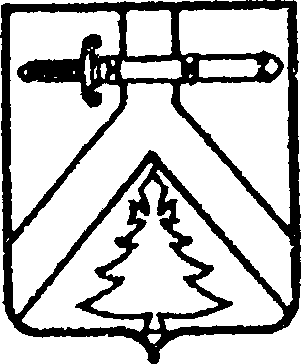 КОЧЕРГИНСКИЙ СЕЛЬСКИЙ СОВЕТ ДЕПУТАТОВКУРАГИНСКОГО РАЙОНАКРАСНОЯРСКОГО КРАЯРЕШЕНИЕ    27.12.2022                                              с. Кочергино                                       №  26-62-р                  О бюджете муниципального образованияКочергинский сельсовет на 2023 год и плановый период 2024-2025 годовНа основании подпункта 2 пункта 1 статьи 20 Устава муниципального образования Кочергинский сельсовет, пункта 1 статьи 2 Положения о бюджетном процессе  в муниципальном образовании Кочергинский сельсовет, утверждённого решением Кочергинского сельского Совета депутатов от 13.04.2016 № 8-14-р, сельский Совет депутатов РЕШИЛ:1. Основные характеристики бюджета муниципального образования Кочергинский сельсовет (далее – местного бюджета) на 2023 год и плановый период 2024-2025 годов 1.1. Утвердить основные характеристики местного бюджета на 2023 год:1) прогнозируемый общий объем доходов местного бюджета в сумме 6533,770 тыс. рублей;2) общий объем расходов местного бюджета в сумме 6533,770 тыс. рублей;3) дефицит местного бюджета в сумме 0,0 тыс. рублей;4) источники внутреннего финансирования дефицита местного бюджета в сумме 0,0 тыс. рублей согласно приложению 1 к настоящему решению.1.2. Утвердить основные характеристики местного бюджета на 2024 год и на 2025 год:1)прогнозируемый общий объем доходов местного бюджета 
на 2024 год в сумме 5340,190 тыс. рублей и на 2025 год в сумме 5234,400 тыс. рублей;2) общий объем расходов местного бюджета на 2024 год в сумме 5340,190 тыс. рублей, в том числе условно утвержденные расходы в сумме 130,192 тыс. рублей, и на 2025 год в сумме 5234,400 тыс. рублей, в том числе условно утвержденные расходы в сумме  261,460 тыс. рублей;3) дефицит местного бюджета на 2024 год в сумме 0,000 тыс. рублей и на 2025 год в сумме 0,000 тыс. рублей;4) источники внутреннего финансирования дефицита местного бюджета на 2024 год в сумме 0,000 тыс. рублей и на 2025 год  в сумме 0,000 тыс. рублей согласно приложению 1 к настоящему решению.2. «Нормативы распределения доходов между бюджетами бюджетной системы устанавливаются Бюджетным кодексом Российской Федерации, Федеральным законом «О федеральном бюджете на 2023 год», законом Красноярского края «О краевом бюджете на 2023 год и плановый период 2024-2025 годов», законом Красноярского края «О межбюджетных отношениях в Красноярском крае». 3. Доходы местного бюджета на 2023 год и плановый период 2024-2025 годов1.Утвердить доходы местного бюджета на 2023 год и плановый период 2024-2025 годов согласно приложению 2 к настоящему решению.4. Распределение расходов местного бюджета на 2023 год и плановый период 2024-2025 годов по бюджетной классификации Российской ФедерацииУтвердить в пределах общего объема расходов местного бюджета, установленного пунктом 1 настоящего решения:1)Распределение бюджетных ассигнований по разделам и подразделам бюджетной классификации расходов на 2023 год и плановый период 2024-2025 годов согласно приложению 3 к настоящему решению;2)Ведомственную структуру расходов местного бюджета на 2023 год согласно приложению 4 к настоящему решению;3) Ведомственная структура расходов местного бюджета на плановый период 2024-2025 годов согласно приложению 5 к настоящему решению;4) Распределение  бюджетных ассигнований по целевым статьям (муниципальным программам и непрограммным направлениям деятельности), группам и подгруппам видов расходов, разделам, подразделам классификации расходов  местного бюджета на 2023 год согласно приложению 6 к настоящему решению;5) Распределение  бюджетных ассигнований по целевым статьям (муниципальным программам и непрограммным направлениям деятельности), группам и подгруппам видов расходов, разделам, подразделам классификации расходов  местного бюджета на 2024 -2025  годы согласно приложению 7 к настоящему решению;6) Утвердить программу муниципальных внутренних заимствований согласно приложению 10 к настоящему решению.5. Изменение показателей сводной бюджетной росписи местного бюджета в 2023 годуУстановить, что глава  сельсовета вправе в ходе исполнения настоящего решения вносить изменения в сводную бюджетную роспись местного бюджета на 2023 год и плановый период 2024-2025 годов без внесения изменений в настоящее решение:1) на сумму доходов, дополнительно полученных от платных услуг, оказываемых муниципальными бюджетными учреждениями, безвозмездных поступлений от физических и юридических лиц, международных организаций и правительств иностранных государств, в том числе добровольных пожертвований, и от иной приносящей доход деятельности, осуществляемой муниципальными бюджетными учреждениями, сверх утвержденных настоящим решением и (или) бюджетной сметой бюджетных ассигнований на обеспечение деятельности муниципальных учреждений и направленных на финансирование расходов данных учреждений в соответствии с бюджетной сметой;2) в случаях образования, переименования, реорганизации, ликвидации органов местного самоуправления и иных муниципальных органов власти, перераспределения их полномочий и численности в пределах общего объёма средств, предусмотренных настоящим решением на обеспечение их деятельности;3) в случаях переименования, реорганизации, ликвидации, создания муниципальных учреждений, перераспределения объема оказываемых муниципальных услуг, выполняемых работ и (или) исполняемых функций и численности в пределах общего объема средств, предусмотренных настоящим решением на обеспечение их деятельности;4) на сумму средств межбюджетных трансфертов, поступивших из районного бюджета в четвертом квартале 2023 года на осуществление отдельных целевых расходов на основании федеральных, краевых законов и (или) других нормативных правовых актов, а также соглашений и уведомлений финансового управления администрации района;5) в случае уменьшения суммы средств межбюджетных трансфертов из федерального бюджета и бюджета субъекта;6) в пределах общего объема средств, предусмотренных настоящим решением для финансирования мероприятий в рамках одной муниципальной программы, после внесения изменений в указанную программу в установленном порядке;7) на сумму остатков средств, полученных от платных услуг, оказываемых муниципальными  учреждениями, безвозмездных поступлений от физических и юридических лиц, международных организаций и правительств иностранных государств, в том числе добровольных пожертвований, и от иной приносящей доход деятельности, осуществляемой муниципальными бюджетными учреждениями, по состоянию на 1 января 2023 года, которые направляются на финансирование расходов данных учреждений в соответствии с бюджетной сметой;8) в случае установления наличия потребности  в не использованных по состоянию на 1 января 2023 года остатках межбюджетных трансфертов, полученных в форме субвенции, субсидий и иных межбюджетных трансфертов, имеющих целевое назначение, которые могут быть использованы в 2023 году на те же цели либо на погашение кредиторской задолженности, в том числе остатках субсидий, предоставленных в рамках долгосрочных целевых программ, прекративших свое действие в 2022 году, в соответствии с решениями главных администраторов доходов местного бюджета.6. Индексация размеров денежного вознаграждения лиц, замещающих муниципальные должности администрации Кочергинского сельсовета, и должностных окладов муниципальных служащих 6.1.Размеры денежного вознаграждения лиц, замещающих муниципальные должности администрации Кочергинского  сельсовета, размеры должностных окладов по должностям муниципальной службы, увеличиваются (индексируются) в 2023 году с 1 октября на коэффициент равный 1,055, в 2024 и 2025 г.г. на коэффициент равный 1.6.2. Общая штатная численность работников администрации (за исключением работников по охране, обслуживанию административных зданий и водителей), осуществляющих свои полномочия на постоянной основе, принятая к финансовому обеспечению в 2023 году, составляет  4 штатные единицы.7. Индексация заработной платы работников муниципальных учреждений  и администрации Кочергинского сельсовета, не являющимися муниципальными служащими7.1. Расходы на заработную плату работников администрации, оплата труда которых осуществляется по новым системам оплаты труда, сформированы с 1 января 2023 года в пределах фонда оплаты труда учреждений в плановом периоде 2024-2025 годов увеличиваются (индексируются) на коэффициент равный 1.7.2. Общая штатная численность работников администрации по обслуживанию административных зданий и водителей, осуществляющих свои полномочия на постоянной основе, принятая к финансовому обеспечению в 2023 году, составляет 1,8 штатных единиц.8. Особенности исполнения местного бюджета в 2023 году8.1. Установить, что не использованные по состоянию на 1 января 2023 года остатки межбюджетных трансфертов, предоставленных бюджету Кочергинского сельсовета за счет средств федерального бюджета и бюджета субъекта в форме субвенции, субсидий и иных межбюджетных трансфертов, имеющих целевое назначение, подлежат возврату в краевой бюджет в течение первых 5 рабочих дней 2023 года.      9. Межбюджетные трансферты бюджету муниципального района из бюджета поселения на осуществление части полномочий по решению вопросов местного значения, в соответствии с заключенными соглашениями на 2023 год согласно приложению 8 к настоящему решению.      10. Учесть в доходах местного бюджета на 2023 год межбюджетные трансферты из районного бюджет в сумме 5515,170 тыс. рублей, на 2024 год 4298,090 тыс. рублей, 2025 год 4170,800 тыс. рублей, согласно приложению 9 к настоящему решению.      11. Дорожный фонд администрации Кочергинского сельсоветаУтвердить объем бюджетных ассигнований дорожного фонда администрации Кочергинского сельсовета на 2023 год в сумме 371,100 тыс. рублей, на 2024 год в сумме 201,200 тыс. рублей, на 2025 год в сумме 213,100 тыс. рублей.12. Резервный фонд администрации Кочергинского  сельсоветаУстановить, что в расходной части местного бюджета предусматривается резервный фонд администрации Кочергинского сельсовета на 2023 год в сумме 3,000 тыс. рублей, на 2024 год в сумме 3,000 тыс. рублей, на 2025 год в сумме 3,000 тыс. рублей.      13. Учесть в расходах местного бюджета ассигнования, направленные на исполнение публичных нормативных обязательств на 2023 год в сумме 0,00 тыс.руб., на плановый 2024 год в сумме 0,00 тыс.руб., на 2025 в сумме 0,00 тыс.руб.14. Муниципальный  внутренний долг администрации Кочергинского сельсовета14.1. Установить верхний предел муниципального внутреннего долга Кочергинского сельсовета по долговым обязательствам Кочергинского сельсовета: на 1 января 2023 года в сумме  0,00 тыс. рублей, в том числе по муниципальным гарантиям 0,0  тыс. рублей;на 1 января 2024 года в сумме 0,00 тыс. рублей, в том числе по муниципальным гарантиям 0,0  тыс. рублей;на 1 января 2025 года в сумме 0,00 тыс. рублей, в том числе по муниципальным гарантиям 0,0  тыс. рублей      14.2.Установить предельный объём муниципального долга Кочергинского сельсовета:на 2023 год  в сумме 509,300 тыс. рублей;на 2024 год  в сумме 521,050 тыс.рублей;на 2025 год  в сумме 531,800 тыс.рублей.       14.3. Предельный объем расходов на обслуживание муниципального долга муниципального образования Кочергинский сельсовет не должен превышать в 2023-2025 годах 0,0 тыс.руб.15. Обслуживание счёта местного бюджета15.1. Кассовое обслуживание исполнения местного бюджета в части проведения и учёта операций по кассовым поступлениям в местный бюджет и кассовым выплатам из местного бюджета осуществляется Управлением Федерального казначейства по Красноярскому краю через открытие и ведение лицевого счёта местного бюджета. 15.2. Исполнение местного бюджета в части санкционирования оплаты денежных обязательств, открытия и ведения лицевых счетов осуществляется Управлением Федерального казначейства по Красноярскому краю.15.3. Отдельные полномочия по исполнению местных бюджетов, указанные в подпункте 15.2 настоящего пункта, осуществляются Управлением Федерального казначейства по Красноярскому краю на основании соглашений, заключенных между администрацией Кочергинского сельсовета и территориальным отделом казначейства  Красноярского края.16. Остатки средств местного бюджета на 1 января 2023 года в полном объеме направляются на покрытие временных разрывов, возникающих в ходе исполнения местного бюджета в 2023 году, за исключением неиспользованных остатков межбюджетных трансфертов, имеющих целевое назначение.  17. Вступление в силу настоящего решенияНастоящее Решение подлежит официальному опубликованию в газете "Кочергинский вестник" не позднее 10 дней после его подписания в установленном порядке и вступает в силу с 1 января 2023 года.Председатель сельского Совета депутатов_____________ В.А.ГруберГлава  Кочергинского сельсовета___________             Е.А.МосягинаПриложение  № 1к решениюсельского Совета депутатов от 27.12.2022 г. № 26-62-рот 27.12.2022 г. № 26-62-рот 27.12.2022 г. № 26-62-р"О  бюджете муниципального образования Кочергинский сельсовет на 2023 год"О  бюджете муниципального образования Кочергинский сельсовет на 2023 год"О  бюджете муниципального образования Кочергинский сельсовет на 2023 годи плановый период 2024-2025 г."и плановый период 2024-2025 г."и плановый период 2024-2025 г."ИсточникиИсточникиИсточникиИсточникиИсточникиИсточникивнутреннего финансирования дефицита местного бюджета на 2023 год и плановый период 2024-2025 годов внутреннего финансирования дефицита местного бюджета на 2023 год и плановый период 2024-2025 годов внутреннего финансирования дефицита местного бюджета на 2023 год и плановый период 2024-2025 годов внутреннего финансирования дефицита местного бюджета на 2023 год и плановый период 2024-2025 годов внутреннего финансирования дефицита местного бюджета на 2023 год и плановый период 2024-2025 годов внутреннего финансирования дефицита местного бюджета на 2023 год и плановый период 2024-2025 годов (тыс.руб.)№ строкиКодНаименование кода группы, подгруппы, статьи, вида источника финансирования дефицита бюджета, кода классификации операций сектора государственного управления, относящихся к источникам финансирования дефицитов бюджетов Российской Федерации Утверждено на 2023 год Утверждено на 2024 год Утверждено на 2025 год 123451820 01 00 00 00 00 0000 000Источники внутреннего финансирования  бюджета0,0000,0000,0002820 01 05 00 00 00 0000 000Изменение остатков средств на счетах по учету средств бюджета0,0000,0000,0003820 01 05 00 00 00 0000 500Увеличение остатков средств бюджетов-6 533,770-5 340,190-5 234,4004820 01 05 02 00 00 0000 500Увеличение прочих остатков средств бюджетов-6 533,770-5 340,190-5 234,4005820 01 05 02 01 00 0000 510Увеличение прочих остатков денежных средств бюджетов-6 533,770-5 340,190-5 234,4006820 01 05 02 01 10 0000 510Увеличение прочих остатков денежных средств  бюджетов поселений-6 533,770-5 340,190-5 234,4007820 01 05 00 00 00 0000 600Уменьшение остатков средств бюджетов6 533,7705 340,1905 234,4008820 01 05 02 00 00 0000 600Уменьшение прочих остатков средств бюджетов6 533,7705 340,1905 234,4009820 01 05 02 01 00 0000 610Уменьшение прочих остатков денежных средств бюджетов6 533,7705 340,1905 234,40010820 01 05 02 01 10 0000 610Уменьшение прочих остатков денежных средств  бюджетов поселений6 533,7705 340,1905 234,400Всего источников внутреннего финансирования Всего источников внутреннего финансирования Всего источников внутреннего финансирования 0,0000,0000,000Приложение  №2Приложение  №2Приложение  №2Приложение  №2Приложение  №2Приложение  №2Приложение  №2Приложение  №2Приложение  №2Приложение  №2Приложение  №2Приложение  №2Приложение  №2Приложение  №2Приложение  №2Приложение  №2Приложение  №2Приложение  №2Приложение  №2Приложение  №2Приложение  №2Приложение  №2Приложение  №2Приложение  №2Приложение  №2Приложение  №2Приложение  №2Приложение  №2Приложение  №2к решению сельского Совета депутатовк решению сельского Совета депутатовк решению сельского Совета депутатовк решению сельского Совета депутатовк решению сельского Совета депутатовк решению сельского Совета депутатовк решению сельского Совета депутатовк решению сельского Совета депутатовк решению сельского Совета депутатовк решению сельского Совета депутатовк решению сельского Совета депутатовк решению сельского Совета депутатовк решению сельского Совета депутатовк решению сельского Совета депутатовк решению сельского Совета депутатовк решению сельского Совета депутатовк решению сельского Совета депутатовк решению сельского Совета депутатовк решению сельского Совета депутатовк решению сельского Совета депутатовк решению сельского Совета депутатовк решению сельского Совета депутатовк решению сельского Совета депутатовк решению сельского Совета депутатовк решению сельского Совета депутатовк решению сельского Совета депутатовк решению сельского Совета депутатовк решению сельского Совета депутатовк решению сельского Совета депутатовк решению сельского Совета депутатовот  27.12.2022 г.   № 26-62-рот  27.12.2022 г.   № 26-62-рот  27.12.2022 г.   № 26-62-рот  27.12.2022 г.   № 26-62-рот  27.12.2022 г.   № 26-62-рот  27.12.2022 г.   № 26-62-рот  27.12.2022 г.   № 26-62-рот  27.12.2022 г.   № 26-62-рот  27.12.2022 г.   № 26-62-рот  27.12.2022 г.   № 26-62-рот  27.12.2022 г.   № 26-62-рот  27.12.2022 г.   № 26-62-рот  27.12.2022 г.   № 26-62-рот  27.12.2022 г.   № 26-62-рот  27.12.2022 г.   № 26-62-рот  27.12.2022 г.   № 26-62-рот  27.12.2022 г.   № 26-62-рот  27.12.2022 г.   № 26-62-рот  27.12.2022 г.   № 26-62-рот  27.12.2022 г.   № 26-62-рот  27.12.2022 г.   № 26-62-рот  27.12.2022 г.   № 26-62-рот  27.12.2022 г.   № 26-62-рот  27.12.2022 г.   № 26-62-рот  27.12.2022 г.   № 26-62-рот  27.12.2022 г.   № 26-62-рот  27.12.2022 г.   № 26-62-рот  27.12.2022 г.   № 26-62-рот  27.12.2022 г.   № 26-62-рот  27.12.2022 г.   № 26-62-р"О бюджете муниципального образования
Кочергинский  сельсовет на 2023 год и 
плановый период 2024-2025 годов""О бюджете муниципального образования
Кочергинский  сельсовет на 2023 год и 
плановый период 2024-2025 годов""О бюджете муниципального образования
Кочергинский  сельсовет на 2023 год и 
плановый период 2024-2025 годов""О бюджете муниципального образования
Кочергинский  сельсовет на 2023 год и 
плановый период 2024-2025 годов""О бюджете муниципального образования
Кочергинский  сельсовет на 2023 год и 
плановый период 2024-2025 годов""О бюджете муниципального образования
Кочергинский  сельсовет на 2023 год и 
плановый период 2024-2025 годов""О бюджете муниципального образования
Кочергинский  сельсовет на 2023 год и 
плановый период 2024-2025 годов""О бюджете муниципального образования
Кочергинский  сельсовет на 2023 год и 
плановый период 2024-2025 годов""О бюджете муниципального образования
Кочергинский  сельсовет на 2023 год и 
плановый период 2024-2025 годов""О бюджете муниципального образования
Кочергинский  сельсовет на 2023 год и 
плановый период 2024-2025 годов""О бюджете муниципального образования
Кочергинский  сельсовет на 2023 год и 
плановый период 2024-2025 годов""О бюджете муниципального образования
Кочергинский  сельсовет на 2023 год и 
плановый период 2024-2025 годов""О бюджете муниципального образования
Кочергинский  сельсовет на 2023 год и 
плановый период 2024-2025 годов""О бюджете муниципального образования
Кочергинский  сельсовет на 2023 год и 
плановый период 2024-2025 годов""О бюджете муниципального образования
Кочергинский  сельсовет на 2023 год и 
плановый период 2024-2025 годов""О бюджете муниципального образования
Кочергинский  сельсовет на 2023 год и 
плановый период 2024-2025 годов""О бюджете муниципального образования
Кочергинский  сельсовет на 2023 год и 
плановый период 2024-2025 годов""О бюджете муниципального образования
Кочергинский  сельсовет на 2023 год и 
плановый период 2024-2025 годов""О бюджете муниципального образования
Кочергинский  сельсовет на 2023 год и 
плановый период 2024-2025 годов""О бюджете муниципального образования
Кочергинский  сельсовет на 2023 год и 
плановый период 2024-2025 годов""О бюджете муниципального образования
Кочергинский  сельсовет на 2023 год и 
плановый период 2024-2025 годов""О бюджете муниципального образования
Кочергинский  сельсовет на 2023 год и 
плановый период 2024-2025 годов""О бюджете муниципального образования
Кочергинский  сельсовет на 2023 год и 
плановый период 2024-2025 годов""О бюджете муниципального образования
Кочергинский  сельсовет на 2023 год и 
плановый период 2024-2025 годов""О бюджете муниципального образования
Кочергинский  сельсовет на 2023 год и 
плановый период 2024-2025 годов""О бюджете муниципального образования
Кочергинский  сельсовет на 2023 год и 
плановый период 2024-2025 годов""О бюджете муниципального образования
Кочергинский  сельсовет на 2023 год и 
плановый период 2024-2025 годов""О бюджете муниципального образования
Кочергинский  сельсовет на 2023 год и 
плановый период 2024-2025 годов""О бюджете муниципального образования
Кочергинский  сельсовет на 2023 год и 
плановый период 2024-2025 годов""О бюджете муниципального образования
Кочергинский  сельсовет на 2023 год и 
плановый период 2024-2025 годов""О бюджете муниципального образования
Кочергинский  сельсовет на 2023 год и 
плановый период 2024-2025 годов""О бюджете муниципального образования
Кочергинский  сельсовет на 2023 год и 
плановый период 2024-2025 годов""О бюджете муниципального образования
Кочергинский  сельсовет на 2023 год и 
плановый период 2024-2025 годов"Доходы местного бюджета на 2023 год и плановый период  2024 - 2025 годовДоходы местного бюджета на 2023 год и плановый период  2024 - 2025 годовДоходы местного бюджета на 2023 год и плановый период  2024 - 2025 годовДоходы местного бюджета на 2023 год и плановый период  2024 - 2025 годовДоходы местного бюджета на 2023 год и плановый период  2024 - 2025 годовДоходы местного бюджета на 2023 год и плановый период  2024 - 2025 годовДоходы местного бюджета на 2023 год и плановый период  2024 - 2025 годовДоходы местного бюджета на 2023 год и плановый период  2024 - 2025 годовДоходы местного бюджета на 2023 год и плановый период  2024 - 2025 годовДоходы местного бюджета на 2023 год и плановый период  2024 - 2025 годовДоходы местного бюджета на 2023 год и плановый период  2024 - 2025 годовДоходы местного бюджета на 2023 год и плановый период  2024 - 2025 годовДоходы местного бюджета на 2023 год и плановый период  2024 - 2025 годовДоходы местного бюджета на 2023 год и плановый период  2024 - 2025 годовДоходы местного бюджета на 2023 год и плановый период  2024 - 2025 годовДоходы местного бюджета на 2023 год и плановый период  2024 - 2025 годовДоходы местного бюджета на 2023 год и плановый период  2024 - 2025 годовДоходы местного бюджета на 2023 год и плановый период  2024 - 2025 годовДоходы местного бюджета на 2023 год и плановый период  2024 - 2025 годовДоходы местного бюджета на 2023 год и плановый период  2024 - 2025 годовДоходы местного бюджета на 2023 год и плановый период  2024 - 2025 годовДоходы местного бюджета на 2023 год и плановый период  2024 - 2025 годовДоходы местного бюджета на 2023 год и плановый период  2024 - 2025 годовДоходы местного бюджета на 2023 год и плановый период  2024 - 2025 годовДоходы местного бюджета на 2023 год и плановый период  2024 - 2025 годовДоходы местного бюджета на 2023 год и плановый период  2024 - 2025 годовДоходы местного бюджета на 2023 год и плановый период  2024 - 2025 годовДоходы местного бюджета на 2023 год и плановый период  2024 - 2025 годовДоходы местного бюджета на 2023 год и плановый период  2024 - 2025 годовДоходы местного бюджета на 2023 год и плановый период  2024 - 2025 годовДоходы местного бюджета на 2023 год и плановый период  2024 - 2025 годовДоходы местного бюджета на 2023 год и плановый период  2024 - 2025 годовДоходы местного бюджета на 2023 год и плановый период  2024 - 2025 годовДоходы местного бюджета на 2023 год и плановый период  2024 - 2025 годов(тыс.руб.)(тыс.руб.)(тыс.руб.)(тыс.руб.)(тыс.руб.)(тыс.руб.)(тыс.руб.)(тыс.руб.)(тыс.руб.)(тыс.руб.)(тыс.руб.)(тыс.руб.)(тыс.руб.)(тыс.руб.)(тыс.руб.)(тыс.руб.)(тыс.руб.)(тыс.руб.)(тыс.руб.)(тыс.руб.)(тыс.руб.)(тыс.руб.)(тыс.руб.)(тыс.руб.)(тыс.руб.)(тыс.руб.)(тыс.руб.)(тыс.руб.)(тыс.руб.)(тыс.руб.)(тыс.руб.)(тыс.руб.)(тыс.руб.)(тыс.руб.)№ строкиКод классификации доходов бюджетаКод классификации доходов бюджетаКод классификации доходов бюджетаКод классификации доходов бюджетаКод классификации доходов бюджетаКод классификации доходов бюджетаКод классификации доходов бюджетаКод классификации доходов бюджетаКод классификации доходов бюджетаКод классификации доходов бюджетаКод классификации доходов бюджетаКод классификации доходов бюджетаКод классификации доходов бюджетаНаименование кода классификации доходов бюджетаНаименование кода классификации доходов бюджетаНаименование кода классификации доходов бюджетаНаименование кода классификации доходов бюджетаНаименование кода классификации доходов бюджетаНаименование кода классификации доходов бюджетаНаименование кода классификации доходов бюджетаНаименование кода классификации доходов бюджетаНаименование кода классификации доходов бюджетаДоходы 
местного 
бюджета 
2023 годаДоходы 
местного 
бюджета 
2023 годаДоходы 
местного 
бюджета 
2023 годаДоходы 
местного 
бюджета 
2023 годаДоходы 
местного 
бюджета 
2023 годаДоходы 
местного 
бюджета 
2024 годаДоходы 
местного 
бюджета 
2024 годаДоходы 
местного 
бюджета 
2024 годаДоходы 
местного 
бюджета 
2025 годаДоходы 
местного 
бюджета 
2025 годаДоходы 
местного 
бюджета 
2025 года№ строкикод главного администраторакод группыкод подгруппыкод статьикод подстатьикод элементакод элементакод элементакод группы подвидакод группы подвидакод группы подвидакод аналитической группы подвидакод аналитической группы подвидаНаименование кода классификации доходов бюджетаНаименование кода классификации доходов бюджетаНаименование кода классификации доходов бюджетаНаименование кода классификации доходов бюджетаНаименование кода классификации доходов бюджетаНаименование кода классификации доходов бюджетаНаименование кода классификации доходов бюджетаНаименование кода классификации доходов бюджетаНаименование кода классификации доходов бюджетаДоходы 
местного 
бюджета 
2023 годаДоходы 
местного 
бюджета 
2023 годаДоходы 
местного 
бюджета 
2023 годаДоходы 
местного 
бюджета 
2023 годаДоходы 
местного 
бюджета 
2023 годаДоходы 
местного 
бюджета 
2024 годаДоходы 
местного 
бюджета 
2024 годаДоходы 
местного 
бюджета 
2024 годаДоходы 
местного 
бюджета 
2025 годаДоходы 
местного 
бюджета 
2025 годаДоходы 
местного 
бюджета 
2025 года12345666777889999999991010101010111111121212100010000000000000000000000000000000НАЛОГОВЫЕ И НЕНАЛОГОВЫЕ ДОХОДЫНАЛОГОВЫЕ И НЕНАЛОГОВЫЕ ДОХОДЫНАЛОГОВЫЕ И НЕНАЛОГОВЫЕ ДОХОДЫНАЛОГОВЫЕ И НЕНАЛОГОВЫЕ ДОХОДЫНАЛОГОВЫЕ И НЕНАЛОГОВЫЕ ДОХОДЫНАЛОГОВЫЕ И НЕНАЛОГОВЫЕ ДОХОДЫНАЛОГОВЫЕ И НЕНАЛОГОВЫЕ ДОХОДЫНАЛОГОВЫЕ И НЕНАЛОГОВЫЕ ДОХОДЫНАЛОГОВЫЕ И НЕНАЛОГОВЫЕ ДОХОДЫ1 018,6001 018,6001 018,6001 018,6001 018,6001 042,1001 042,1001 042,1001 063,6001 063,6001 063,600218210100000000000000000000000000000НАЛОГИ НА ПРИБЫЛЬ, ДОХОДЫНАЛОГИ НА ПРИБЫЛЬ, ДОХОДЫНАЛОГИ НА ПРИБЫЛЬ, ДОХОДЫНАЛОГИ НА ПРИБЫЛЬ, ДОХОДЫНАЛОГИ НА ПРИБЫЛЬ, ДОХОДЫНАЛОГИ НА ПРИБЫЛЬ, ДОХОДЫНАЛОГИ НА ПРИБЫЛЬ, ДОХОДЫНАЛОГИ НА ПРИБЫЛЬ, ДОХОДЫНАЛОГИ НА ПРИБЫЛЬ, ДОХОДЫ277,400277,400277,400277,400277,400280,900280,900280,900286,500286,500286,500318210102000010101000000000000110110Налог на доходы физических лицНалог на доходы физических лицНалог на доходы физических лицНалог на доходы физических лицНалог на доходы физических лицНалог на доходы физических лицНалог на доходы физических лицНалог на доходы физических лицНалог на доходы физических лиц277,400277,400277,400277,400277,400280,900280,900280,900286,500286,500286,500418210102010010101100010001000110110Налог на доходы физических лиц с доходов, источником которых является налоговый агент, за исключением доходов, в отношении которых исчисление и уплата налога осуществляются в соответствии со статьями 227, 2271 и 228 Налогового кодекса Российской ФедерацииНалог на доходы физических лиц с доходов, источником которых является налоговый агент, за исключением доходов, в отношении которых исчисление и уплата налога осуществляются в соответствии со статьями 227, 2271 и 228 Налогового кодекса Российской ФедерацииНалог на доходы физических лиц с доходов, источником которых является налоговый агент, за исключением доходов, в отношении которых исчисление и уплата налога осуществляются в соответствии со статьями 227, 2271 и 228 Налогового кодекса Российской ФедерацииНалог на доходы физических лиц с доходов, источником которых является налоговый агент, за исключением доходов, в отношении которых исчисление и уплата налога осуществляются в соответствии со статьями 227, 2271 и 228 Налогового кодекса Российской ФедерацииНалог на доходы физических лиц с доходов, источником которых является налоговый агент, за исключением доходов, в отношении которых исчисление и уплата налога осуществляются в соответствии со статьями 227, 2271 и 228 Налогового кодекса Российской ФедерацииНалог на доходы физических лиц с доходов, источником которых является налоговый агент, за исключением доходов, в отношении которых исчисление и уплата налога осуществляются в соответствии со статьями 227, 2271 и 228 Налогового кодекса Российской ФедерацииНалог на доходы физических лиц с доходов, источником которых является налоговый агент, за исключением доходов, в отношении которых исчисление и уплата налога осуществляются в соответствии со статьями 227, 2271 и 228 Налогового кодекса Российской ФедерацииНалог на доходы физических лиц с доходов, источником которых является налоговый агент, за исключением доходов, в отношении которых исчисление и уплата налога осуществляются в соответствии со статьями 227, 2271 и 228 Налогового кодекса Российской ФедерацииНалог на доходы физических лиц с доходов, источником которых является налоговый агент, за исключением доходов, в отношении которых исчисление и уплата налога осуществляются в соответствии со статьями 227, 2271 и 228 Налогового кодекса Российской Федерации277,400277,400277,400277,400277,400280,900280,900280,900286,500286,500286,500500010300000000000000000000000000000НАЛОГИ НА ТОВАРЫ (РАБОТЫ, УСЛУГИ), РЕАЛИЗУЕМЫЕ НА ТЕРРИТОРИИ РОССИЙСКОЙ ФЕДЕРАЦИИНАЛОГИ НА ТОВАРЫ (РАБОТЫ, УСЛУГИ), РЕАЛИЗУЕМЫЕ НА ТЕРРИТОРИИ РОССИЙСКОЙ ФЕДЕРАЦИИНАЛОГИ НА ТОВАРЫ (РАБОТЫ, УСЛУГИ), РЕАЛИЗУЕМЫЕ НА ТЕРРИТОРИИ РОССИЙСКОЙ ФЕДЕРАЦИИНАЛОГИ НА ТОВАРЫ (РАБОТЫ, УСЛУГИ), РЕАЛИЗУЕМЫЕ НА ТЕРРИТОРИИ РОССИЙСКОЙ ФЕДЕРАЦИИНАЛОГИ НА ТОВАРЫ (РАБОТЫ, УСЛУГИ), РЕАЛИЗУЕМЫЕ НА ТЕРРИТОРИИ РОССИЙСКОЙ ФЕДЕРАЦИИНАЛОГИ НА ТОВАРЫ (РАБОТЫ, УСЛУГИ), РЕАЛИЗУЕМЫЕ НА ТЕРРИТОРИИ РОССИЙСКОЙ ФЕДЕРАЦИИНАЛОГИ НА ТОВАРЫ (РАБОТЫ, УСЛУГИ), РЕАЛИЗУЕМЫЕ НА ТЕРРИТОРИИ РОССИЙСКОЙ ФЕДЕРАЦИИНАЛОГИ НА ТОВАРЫ (РАБОТЫ, УСЛУГИ), РЕАЛИЗУЕМЫЕ НА ТЕРРИТОРИИ РОССИЙСКОЙ ФЕДЕРАЦИИНАЛОГИ НА ТОВАРЫ (РАБОТЫ, УСЛУГИ), РЕАЛИЗУЕМЫЕ НА ТЕРРИТОРИИ РОССИЙСКОЙ ФЕДЕРАЦИИ190,200190,200190,200190,200190,200201,200201,200201,200213,100213,100213,100610010302000010101000000000000110110Акцизы по подакцизным товарам (продукции), производимым на территории Российской ФедерацииАкцизы по подакцизным товарам (продукции), производимым на территории Российской ФедерацииАкцизы по подакцизным товарам (продукции), производимым на территории Российской ФедерацииАкцизы по подакцизным товарам (продукции), производимым на территории Российской ФедерацииАкцизы по подакцизным товарам (продукции), производимым на территории Российской ФедерацииАкцизы по подакцизным товарам (продукции), производимым на территории Российской ФедерацииАкцизы по подакцизным товарам (продукции), производимым на территории Российской ФедерацииАкцизы по подакцизным товарам (продукции), производимым на территории Российской ФедерацииАкцизы по подакцизным товарам (продукции), производимым на территории Российской Федерации190,200190,200190,200190,200190,200201,200201,200201,200213,100213,100213,100710010302230010101000000000000110110Доходы от уплаты акцизов на дизельное топливо, зачисляемые в консолидированные бюджеты субъектов Российской Федерации и местными бюджетами с учетом установленных дифференцированных нормативов отчислений в местные бюджетыДоходы от уплаты акцизов на дизельное топливо, зачисляемые в консолидированные бюджеты субъектов Российской Федерации и местными бюджетами с учетом установленных дифференцированных нормативов отчислений в местные бюджетыДоходы от уплаты акцизов на дизельное топливо, зачисляемые в консолидированные бюджеты субъектов Российской Федерации и местными бюджетами с учетом установленных дифференцированных нормативов отчислений в местные бюджетыДоходы от уплаты акцизов на дизельное топливо, зачисляемые в консолидированные бюджеты субъектов Российской Федерации и местными бюджетами с учетом установленных дифференцированных нормативов отчислений в местные бюджетыДоходы от уплаты акцизов на дизельное топливо, зачисляемые в консолидированные бюджеты субъектов Российской Федерации и местными бюджетами с учетом установленных дифференцированных нормативов отчислений в местные бюджетыДоходы от уплаты акцизов на дизельное топливо, зачисляемые в консолидированные бюджеты субъектов Российской Федерации и местными бюджетами с учетом установленных дифференцированных нормативов отчислений в местные бюджетыДоходы от уплаты акцизов на дизельное топливо, зачисляемые в консолидированные бюджеты субъектов Российской Федерации и местными бюджетами с учетом установленных дифференцированных нормативов отчислений в местные бюджетыДоходы от уплаты акцизов на дизельное топливо, зачисляемые в консолидированные бюджеты субъектов Российской Федерации и местными бюджетами с учетом установленных дифференцированных нормативов отчислений в местные бюджетыДоходы от уплаты акцизов на дизельное топливо, зачисляемые в консолидированные бюджеты субъектов Российской Федерации и местными бюджетами с учетом установленных дифференцированных нормативов отчислений в местные бюджеты90,10090,10090,10090,10090,10096,00096,00096,000101,900101,900101,900810010302240010101000000000000110110Доходы от уплаты акцизов на моторные масла для дизельных и (или) карбюраторных (инжекторных) двигателей, зачисляемые в консолидированные бюджеты субъектов Российской Федерации и местными бюджетами с учетом установленных дифференцированных нормативов отчислений в местные бюджетыДоходы от уплаты акцизов на моторные масла для дизельных и (или) карбюраторных (инжекторных) двигателей, зачисляемые в консолидированные бюджеты субъектов Российской Федерации и местными бюджетами с учетом установленных дифференцированных нормативов отчислений в местные бюджетыДоходы от уплаты акцизов на моторные масла для дизельных и (или) карбюраторных (инжекторных) двигателей, зачисляемые в консолидированные бюджеты субъектов Российской Федерации и местными бюджетами с учетом установленных дифференцированных нормативов отчислений в местные бюджетыДоходы от уплаты акцизов на моторные масла для дизельных и (или) карбюраторных (инжекторных) двигателей, зачисляемые в консолидированные бюджеты субъектов Российской Федерации и местными бюджетами с учетом установленных дифференцированных нормативов отчислений в местные бюджетыДоходы от уплаты акцизов на моторные масла для дизельных и (или) карбюраторных (инжекторных) двигателей, зачисляемые в консолидированные бюджеты субъектов Российской Федерации и местными бюджетами с учетом установленных дифференцированных нормативов отчислений в местные бюджетыДоходы от уплаты акцизов на моторные масла для дизельных и (или) карбюраторных (инжекторных) двигателей, зачисляемые в консолидированные бюджеты субъектов Российской Федерации и местными бюджетами с учетом установленных дифференцированных нормативов отчислений в местные бюджетыДоходы от уплаты акцизов на моторные масла для дизельных и (или) карбюраторных (инжекторных) двигателей, зачисляемые в консолидированные бюджеты субъектов Российской Федерации и местными бюджетами с учетом установленных дифференцированных нормативов отчислений в местные бюджетыДоходы от уплаты акцизов на моторные масла для дизельных и (или) карбюраторных (инжекторных) двигателей, зачисляемые в консолидированные бюджеты субъектов Российской Федерации и местными бюджетами с учетом установленных дифференцированных нормативов отчислений в местные бюджетыДоходы от уплаты акцизов на моторные масла для дизельных и (или) карбюраторных (инжекторных) двигателей, зачисляемые в консолидированные бюджеты субъектов Российской Федерации и местными бюджетами с учетом установленных дифференцированных нормативов отчислений в местные бюджеты0,6000,6000,6000,6000,6000,7000,7000,7000,7000,7000,700910010302250010101000000000000110110Доходы от уплаты акцизов на автомобильный бензин, производимый на территории Российской Федерации, зачисляемые в консолидированные бюджеты субъектов Российской Федерации и местными бюджетами с учетом установленных дифференцированных нормативов отчислений в местные бюджетыДоходы от уплаты акцизов на автомобильный бензин, производимый на территории Российской Федерации, зачисляемые в консолидированные бюджеты субъектов Российской Федерации и местными бюджетами с учетом установленных дифференцированных нормативов отчислений в местные бюджетыДоходы от уплаты акцизов на автомобильный бензин, производимый на территории Российской Федерации, зачисляемые в консолидированные бюджеты субъектов Российской Федерации и местными бюджетами с учетом установленных дифференцированных нормативов отчислений в местные бюджетыДоходы от уплаты акцизов на автомобильный бензин, производимый на территории Российской Федерации, зачисляемые в консолидированные бюджеты субъектов Российской Федерации и местными бюджетами с учетом установленных дифференцированных нормативов отчислений в местные бюджетыДоходы от уплаты акцизов на автомобильный бензин, производимый на территории Российской Федерации, зачисляемые в консолидированные бюджеты субъектов Российской Федерации и местными бюджетами с учетом установленных дифференцированных нормативов отчислений в местные бюджетыДоходы от уплаты акцизов на автомобильный бензин, производимый на территории Российской Федерации, зачисляемые в консолидированные бюджеты субъектов Российской Федерации и местными бюджетами с учетом установленных дифференцированных нормативов отчислений в местные бюджетыДоходы от уплаты акцизов на автомобильный бензин, производимый на территории Российской Федерации, зачисляемые в консолидированные бюджеты субъектов Российской Федерации и местными бюджетами с учетом установленных дифференцированных нормативов отчислений в местные бюджетыДоходы от уплаты акцизов на автомобильный бензин, производимый на территории Российской Федерации, зачисляемые в консолидированные бюджеты субъектов Российской Федерации и местными бюджетами с учетом установленных дифференцированных нормативов отчислений в местные бюджетыДоходы от уплаты акцизов на автомобильный бензин, производимый на территории Российской Федерации, зачисляемые в консолидированные бюджеты субъектов Российской Федерации и местными бюджетами с учетом установленных дифференцированных нормативов отчислений в местные бюджеты111,400111,400111,400111,400111,400117,100117,100117,100123,000123,000123,0001010010302260010101000000000000110110Доходы от уплаты акцизов на прямогонный бензин, производимый на территории Российской Федерации, зачисляемые в консолидированные бюджеты субъектов Российской Федерации и местными бюджетами с учетом установленных дифференцированных нормативов отчислений в местные бюджетыДоходы от уплаты акцизов на прямогонный бензин, производимый на территории Российской Федерации, зачисляемые в консолидированные бюджеты субъектов Российской Федерации и местными бюджетами с учетом установленных дифференцированных нормативов отчислений в местные бюджетыДоходы от уплаты акцизов на прямогонный бензин, производимый на территории Российской Федерации, зачисляемые в консолидированные бюджеты субъектов Российской Федерации и местными бюджетами с учетом установленных дифференцированных нормативов отчислений в местные бюджетыДоходы от уплаты акцизов на прямогонный бензин, производимый на территории Российской Федерации, зачисляемые в консолидированные бюджеты субъектов Российской Федерации и местными бюджетами с учетом установленных дифференцированных нормативов отчислений в местные бюджетыДоходы от уплаты акцизов на прямогонный бензин, производимый на территории Российской Федерации, зачисляемые в консолидированные бюджеты субъектов Российской Федерации и местными бюджетами с учетом установленных дифференцированных нормативов отчислений в местные бюджетыДоходы от уплаты акцизов на прямогонный бензин, производимый на территории Российской Федерации, зачисляемые в консолидированные бюджеты субъектов Российской Федерации и местными бюджетами с учетом установленных дифференцированных нормативов отчислений в местные бюджетыДоходы от уплаты акцизов на прямогонный бензин, производимый на территории Российской Федерации, зачисляемые в консолидированные бюджеты субъектов Российской Федерации и местными бюджетами с учетом установленных дифференцированных нормативов отчислений в местные бюджетыДоходы от уплаты акцизов на прямогонный бензин, производимый на территории Российской Федерации, зачисляемые в консолидированные бюджеты субъектов Российской Федерации и местными бюджетами с учетом установленных дифференцированных нормативов отчислений в местные бюджетыДоходы от уплаты акцизов на прямогонный бензин, производимый на территории Российской Федерации, зачисляемые в консолидированные бюджеты субъектов Российской Федерации и местными бюджетами с учетом установленных дифференцированных нормативов отчислений в местные бюджеты-11,900-11,900-11,900-11,900-11,900-12,600-12,600-12,600-12,500-12,500-12,5001100010600000000000000000000000000000НАЛОГИ НА ИМУЩЕСТВОНАЛОГИ НА ИМУЩЕСТВОНАЛОГИ НА ИМУЩЕСТВОНАЛОГИ НА ИМУЩЕСТВОНАЛОГИ НА ИМУЩЕСТВОНАЛОГИ НА ИМУЩЕСТВОНАЛОГИ НА ИМУЩЕСТВОНАЛОГИ НА ИМУЩЕСТВОНАЛОГИ НА ИМУЩЕСТВО51,00051,00051,00051,00051,00052,00052,00052,00053,00053,00053,0001218210601000000000000000000000110110Налог на имущество физических лицНалог на имущество физических лицНалог на имущество физических лицНалог на имущество физических лицНалог на имущество физических лицНалог на имущество физических лицНалог на имущество физических лицНалог на имущество физических лицНалог на имущество физических лиц51,00051,00051,00051,00051,00052,00052,00052,00053,00053,00053,0001318210601030101010100010001000110110Налог на имущество физических лиц, взимаемый по ставкам, применяемым к объектам налогообложения, расположенным в границах поселенийНалог на имущество физических лиц, взимаемый по ставкам, применяемым к объектам налогообложения, расположенным в границах поселенийНалог на имущество физических лиц, взимаемый по ставкам, применяемым к объектам налогообложения, расположенным в границах поселенийНалог на имущество физических лиц, взимаемый по ставкам, применяемым к объектам налогообложения, расположенным в границах поселенийНалог на имущество физических лиц, взимаемый по ставкам, применяемым к объектам налогообложения, расположенным в границах поселенийНалог на имущество физических лиц, взимаемый по ставкам, применяемым к объектам налогообложения, расположенным в границах поселенийНалог на имущество физических лиц, взимаемый по ставкам, применяемым к объектам налогообложения, расположенным в границах поселенийНалог на имущество физических лиц, взимаемый по ставкам, применяемым к объектам налогообложения, расположенным в границах поселенийНалог на имущество физических лиц, взимаемый по ставкам, применяемым к объектам налогообложения, расположенным в границах поселений51,00051,00051,00051,00051,00052,00052,00052,00053,00053,00053,0001418210606000000000000000000000110110Земельный налогЗемельный налогЗемельный налогЗемельный налогЗемельный налогЗемельный налогЗемельный налогЗемельный налогЗемельный налог485,000485,000485,000485,000485,000493,000493,000493,000496,000496,000496,0001518210606033000000000000000000110110Земельный налог с организаций, обладающих земельным участком, расположенным в границах сельских поселенийЗемельный налог с организаций, обладающих земельным участком, расположенным в границах сельских поселенийЗемельный налог с организаций, обладающих земельным участком, расположенным в границах сельских поселенийЗемельный налог с организаций, обладающих земельным участком, расположенным в границах сельских поселенийЗемельный налог с организаций, обладающих земельным участком, расположенным в границах сельских поселенийЗемельный налог с организаций, обладающих земельным участком, расположенным в границах сельских поселенийЗемельный налог с организаций, обладающих земельным участком, расположенным в границах сельских поселенийЗемельный налог с организаций, обладающих земельным участком, расположенным в границах сельских поселенийЗемельный налог с организаций, обладающих земельным участком, расположенным в границах сельских поселений350,000350,000350,000350,000350,000355,000355,000355,000355,000355,000355,0001618210606033101010100010001000110110Земельный налог с организаций, обладающих земельным участком, расположенным в границах сельских поселений (сумма платежа (перерасчеты, недоимка и задолженность по соответствующему платежу, в том числе по отмененному)Земельный налог с организаций, обладающих земельным участком, расположенным в границах сельских поселений (сумма платежа (перерасчеты, недоимка и задолженность по соответствующему платежу, в том числе по отмененному)Земельный налог с организаций, обладающих земельным участком, расположенным в границах сельских поселений (сумма платежа (перерасчеты, недоимка и задолженность по соответствующему платежу, в том числе по отмененному)Земельный налог с организаций, обладающих земельным участком, расположенным в границах сельских поселений (сумма платежа (перерасчеты, недоимка и задолженность по соответствующему платежу, в том числе по отмененному)Земельный налог с организаций, обладающих земельным участком, расположенным в границах сельских поселений (сумма платежа (перерасчеты, недоимка и задолженность по соответствующему платежу, в том числе по отмененному)Земельный налог с организаций, обладающих земельным участком, расположенным в границах сельских поселений (сумма платежа (перерасчеты, недоимка и задолженность по соответствующему платежу, в том числе по отмененному)Земельный налог с организаций, обладающих земельным участком, расположенным в границах сельских поселений (сумма платежа (перерасчеты, недоимка и задолженность по соответствующему платежу, в том числе по отмененному)Земельный налог с организаций, обладающих земельным участком, расположенным в границах сельских поселений (сумма платежа (перерасчеты, недоимка и задолженность по соответствующему платежу, в том числе по отмененному)Земельный налог с организаций, обладающих земельным участком, расположенным в границах сельских поселений (сумма платежа (перерасчеты, недоимка и задолженность по соответствующему платежу, в том числе по отмененному)350,000350,000350,000350,000350,000355,000355,000355,000355,000355,000355,0001718210606043000000000000000000110110Земельный налог с физических лиц, обладающих земельным участком, расположенным в границах сельских поселенийЗемельный налог с физических лиц, обладающих земельным участком, расположенным в границах сельских поселенийЗемельный налог с физических лиц, обладающих земельным участком, расположенным в границах сельских поселенийЗемельный налог с физических лиц, обладающих земельным участком, расположенным в границах сельских поселенийЗемельный налог с физических лиц, обладающих земельным участком, расположенным в границах сельских поселенийЗемельный налог с физических лиц, обладающих земельным участком, расположенным в границах сельских поселенийЗемельный налог с физических лиц, обладающих земельным участком, расположенным в границах сельских поселенийЗемельный налог с физических лиц, обладающих земельным участком, расположенным в границах сельских поселенийЗемельный налог с физических лиц, обладающих земельным участком, расположенным в границах сельских поселений135,000135,000135,000135,000135,000138,000138,000138,000141,000141,000141,0001818210606043101010100010001000110110Земельный налог с физических лиц, обладающих земельным участком, расположенным в границах сельских поселений (сумма платежа (перерасчеты, недоимка и задолженность по соответствующему платежу, в том числе по отмененному)Земельный налог с физических лиц, обладающих земельным участком, расположенным в границах сельских поселений (сумма платежа (перерасчеты, недоимка и задолженность по соответствующему платежу, в том числе по отмененному)Земельный налог с физических лиц, обладающих земельным участком, расположенным в границах сельских поселений (сумма платежа (перерасчеты, недоимка и задолженность по соответствующему платежу, в том числе по отмененному)Земельный налог с физических лиц, обладающих земельным участком, расположенным в границах сельских поселений (сумма платежа (перерасчеты, недоимка и задолженность по соответствующему платежу, в том числе по отмененному)Земельный налог с физических лиц, обладающих земельным участком, расположенным в границах сельских поселений (сумма платежа (перерасчеты, недоимка и задолженность по соответствующему платежу, в том числе по отмененному)Земельный налог с физических лиц, обладающих земельным участком, расположенным в границах сельских поселений (сумма платежа (перерасчеты, недоимка и задолженность по соответствующему платежу, в том числе по отмененному)Земельный налог с физических лиц, обладающих земельным участком, расположенным в границах сельских поселений (сумма платежа (перерасчеты, недоимка и задолженность по соответствующему платежу, в том числе по отмененному)Земельный налог с физических лиц, обладающих земельным участком, расположенным в границах сельских поселений (сумма платежа (перерасчеты, недоимка и задолженность по соответствующему платежу, в том числе по отмененному)Земельный налог с физических лиц, обладающих земельным участком, расположенным в границах сельских поселений (сумма платежа (перерасчеты, недоимка и задолженность по соответствующему платежу, в том числе по отмененному)135,000135,000135,000135,000135,000138,000138,000138,000141,000141,000141,0001900010800000000000000000000000000000ГОСУДАРСТВЕННАЯ ПОШЛИНАГОСУДАРСТВЕННАЯ ПОШЛИНАГОСУДАРСТВЕННАЯ ПОШЛИНАГОСУДАРСТВЕННАЯ ПОШЛИНАГОСУДАРСТВЕННАЯ ПОШЛИНАГОСУДАРСТВЕННАЯ ПОШЛИНАГОСУДАРСТВЕННАЯ ПОШЛИНАГОСУДАРСТВЕННАЯ ПОШЛИНАГОСУДАРСТВЕННАЯ ПОШЛИНА15,00015,00015,00015,00015,00015,00015,00015,00015,00015,00015,0002000010804000010101000000000000110110Государственная пошлина за совершение нотариальных действий (за исключением действий, совершаемых консульскими учреждениями Российской Федерации)Государственная пошлина за совершение нотариальных действий (за исключением действий, совершаемых консульскими учреждениями Российской Федерации)Государственная пошлина за совершение нотариальных действий (за исключением действий, совершаемых консульскими учреждениями Российской Федерации)Государственная пошлина за совершение нотариальных действий (за исключением действий, совершаемых консульскими учреждениями Российской Федерации)Государственная пошлина за совершение нотариальных действий (за исключением действий, совершаемых консульскими учреждениями Российской Федерации)Государственная пошлина за совершение нотариальных действий (за исключением действий, совершаемых консульскими учреждениями Российской Федерации)Государственная пошлина за совершение нотариальных действий (за исключением действий, совершаемых консульскими учреждениями Российской Федерации)Государственная пошлина за совершение нотариальных действий (за исключением действий, совершаемых консульскими учреждениями Российской Федерации)Государственная пошлина за совершение нотариальных действий (за исключением действий, совершаемых консульскими учреждениями Российской Федерации)15,00015,00015,00015,00015,00015,00015,00015,00015,00015,00015,0002182010804020010101100010001000110110Государственная пошлина за совершение нотариальных действий должностными лицами органов местного самоуправления, уполномоченными в соответствии с законодательными актами Российской Федерации на совершение нотариальных действийГосударственная пошлина за совершение нотариальных действий должностными лицами органов местного самоуправления, уполномоченными в соответствии с законодательными актами Российской Федерации на совершение нотариальных действийГосударственная пошлина за совершение нотариальных действий должностными лицами органов местного самоуправления, уполномоченными в соответствии с законодательными актами Российской Федерации на совершение нотариальных действийГосударственная пошлина за совершение нотариальных действий должностными лицами органов местного самоуправления, уполномоченными в соответствии с законодательными актами Российской Федерации на совершение нотариальных действийГосударственная пошлина за совершение нотариальных действий должностными лицами органов местного самоуправления, уполномоченными в соответствии с законодательными актами Российской Федерации на совершение нотариальных действийГосударственная пошлина за совершение нотариальных действий должностными лицами органов местного самоуправления, уполномоченными в соответствии с законодательными актами Российской Федерации на совершение нотариальных действийГосударственная пошлина за совершение нотариальных действий должностными лицами органов местного самоуправления, уполномоченными в соответствии с законодательными актами Российской Федерации на совершение нотариальных действийГосударственная пошлина за совершение нотариальных действий должностными лицами органов местного самоуправления, уполномоченными в соответствии с законодательными актами Российской Федерации на совершение нотариальных действийГосударственная пошлина за совершение нотариальных действий должностными лицами органов местного самоуправления, уполномоченными в соответствии с законодательными актами Российской Федерации на совершение нотариальных действий15,00015,00015,00015,00015,00015,00015,00015,00015,00015,00015,0002682020000000000000000000000000000000БЕЗВОЗМЕЗДНЫЕ ПОСТУПЛЕНИЯБЕЗВОЗМЕЗДНЫЕ ПОСТУПЛЕНИЯБЕЗВОЗМЕЗДНЫЕ ПОСТУПЛЕНИЯБЕЗВОЗМЕЗДНЫЕ ПОСТУПЛЕНИЯБЕЗВОЗМЕЗДНЫЕ ПОСТУПЛЕНИЯБЕЗВОЗМЕЗДНЫЕ ПОСТУПЛЕНИЯБЕЗВОЗМЕЗДНЫЕ ПОСТУПЛЕНИЯБЕЗВОЗМЕЗДНЫЕ ПОСТУПЛЕНИЯБЕЗВОЗМЕЗДНЫЕ ПОСТУПЛЕНИЯ5 515,1705 515,1705 515,1705 515,1705 515,1704 298,0904 298,0904 298,0904 170,8004 170,8004 170,8002782020200000000000000000000000000000БЕЗВОЗМЕЗДНЫЕ ПОСТУПЛЕНИЯ ОТ ДРУГИХ БЮДЖЕТОВ БЮДЖЕТНОЙ СИСТЕМЫ РОССИЙСКОЙ ФЕДЕРАЦИИБЕЗВОЗМЕЗДНЫЕ ПОСТУПЛЕНИЯ ОТ ДРУГИХ БЮДЖЕТОВ БЮДЖЕТНОЙ СИСТЕМЫ РОССИЙСКОЙ ФЕДЕРАЦИИБЕЗВОЗМЕЗДНЫЕ ПОСТУПЛЕНИЯ ОТ ДРУГИХ БЮДЖЕТОВ БЮДЖЕТНОЙ СИСТЕМЫ РОССИЙСКОЙ ФЕДЕРАЦИИБЕЗВОЗМЕЗДНЫЕ ПОСТУПЛЕНИЯ ОТ ДРУГИХ БЮДЖЕТОВ БЮДЖЕТНОЙ СИСТЕМЫ РОССИЙСКОЙ ФЕДЕРАЦИИБЕЗВОЗМЕЗДНЫЕ ПОСТУПЛЕНИЯ ОТ ДРУГИХ БЮДЖЕТОВ БЮДЖЕТНОЙ СИСТЕМЫ РОССИЙСКОЙ ФЕДЕРАЦИИБЕЗВОЗМЕЗДНЫЕ ПОСТУПЛЕНИЯ ОТ ДРУГИХ БЮДЖЕТОВ БЮДЖЕТНОЙ СИСТЕМЫ РОССИЙСКОЙ ФЕДЕРАЦИИБЕЗВОЗМЕЗДНЫЕ ПОСТУПЛЕНИЯ ОТ ДРУГИХ БЮДЖЕТОВ БЮДЖЕТНОЙ СИСТЕМЫ РОССИЙСКОЙ ФЕДЕРАЦИИБЕЗВОЗМЕЗДНЫЕ ПОСТУПЛЕНИЯ ОТ ДРУГИХ БЮДЖЕТОВ БЮДЖЕТНОЙ СИСТЕМЫ РОССИЙСКОЙ ФЕДЕРАЦИИБЕЗВОЗМЕЗДНЫЕ ПОСТУПЛЕНИЯ ОТ ДРУГИХ БЮДЖЕТОВ БЮДЖЕТНОЙ СИСТЕМЫ РОССИЙСКОЙ ФЕДЕРАЦИИ5515,1705515,1705515,1705515,1705515,1704298,0904298,0904298,0904170,8004170,8004170,8002882020215000000000000000000000150150Дотации бюджетам субъектов Российской Федерации и муниципальных образованийДотации бюджетам субъектов Российской Федерации и муниципальных образованийДотации бюджетам субъектов Российской Федерации и муниципальных образованийДотации бюджетам субъектов Российской Федерации и муниципальных образованийДотации бюджетам субъектов Российской Федерации и муниципальных образованийДотации бюджетам субъектов Российской Федерации и муниципальных образованийДотации бюджетам субъектов Российской Федерации и муниципальных образованийДотации бюджетам субъектов Российской Федерации и муниципальных образованийДотации бюджетам субъектов Российской Федерации и муниципальных образований2205,3002205,3002205,3002205,3002205,3001764,3001764,3001764,3001764,3001764,3001764,3002982020215001000000000000000000150150Дотации на выравнивание бюджетной обеспеченностиДотации на выравнивание бюджетной обеспеченностиДотации на выравнивание бюджетной обеспеченностиДотации на выравнивание бюджетной обеспеченностиДотации на выравнивание бюджетной обеспеченностиДотации на выравнивание бюджетной обеспеченностиДотации на выравнивание бюджетной обеспеченностиДотации на выравнивание бюджетной обеспеченностиДотации на выравнивание бюджетной обеспеченности2205,3002205,3002205,3002205,3002205,3001764,3001764,3001764,3001764,3001764,3001764,3003082020215001101010000000000000150150Дотации бюджетам поселений на выравнивание  бюджетной обеспеченностиДотации бюджетам поселений на выравнивание  бюджетной обеспеченностиДотации бюджетам поселений на выравнивание  бюджетной обеспеченностиДотации бюджетам поселений на выравнивание  бюджетной обеспеченностиДотации бюджетам поселений на выравнивание  бюджетной обеспеченностиДотации бюджетам поселений на выравнивание  бюджетной обеспеченностиДотации бюджетам поселений на выравнивание  бюджетной обеспеченностиДотации бюджетам поселений на выравнивание  бюджетной обеспеченностиДотации бюджетам поселений на выравнивание  бюджетной обеспеченности2205,3002205,3002205,3002205,3002205,3001764,3001764,3001764,3001764,3001764,3001764,3003182020235000000000000000000000150150Субвенции бюджетам субъектов Российской Федерации и муниципальных образованийСубвенции бюджетам субъектов Российской Федерации и муниципальных образованийСубвенции бюджетам субъектов Российской Федерации и муниципальных образованийСубвенции бюджетам субъектов Российской Федерации и муниципальных образованийСубвенции бюджетам субъектов Российской Федерации и муниципальных образованийСубвенции бюджетам субъектов Российской Федерации и муниципальных образованийСубвенции бюджетам субъектов Российской Федерации и муниципальных образованийСубвенции бюджетам субъектов Российской Федерации и муниципальных образованийСубвенции бюджетам субъектов Российской Федерации и муниципальных образований122,170122,170122,170122,170122,170127,290127,290127,2900,0000,0000,0003282020235118000000000000000000150150Субвенции бюджетам на осуществление первичного воинского учета на территориях, где отсутствуют военные комиссариатыСубвенции бюджетам на осуществление первичного воинского учета на территориях, где отсутствуют военные комиссариатыСубвенции бюджетам на осуществление первичного воинского учета на территориях, где отсутствуют военные комиссариатыСубвенции бюджетам на осуществление первичного воинского учета на территориях, где отсутствуют военные комиссариатыСубвенции бюджетам на осуществление первичного воинского учета на территориях, где отсутствуют военные комиссариатыСубвенции бюджетам на осуществление первичного воинского учета на территориях, где отсутствуют военные комиссариатыСубвенции бюджетам на осуществление первичного воинского учета на территориях, где отсутствуют военные комиссариатыСубвенции бюджетам на осуществление первичного воинского учета на территориях, где отсутствуют военные комиссариатыСубвенции бюджетам на осуществление первичного воинского учета на территориях, где отсутствуют военные комиссариаты122,170122,170122,170122,170122,170127,290127,290127,2900,0000,0000,0003382020235118101010000000000000150150Субвенции бюджетам поселений на осуществление первичного воинского учета на территориях, где отсутствуют военные комиссариатыСубвенции бюджетам поселений на осуществление первичного воинского учета на территориях, где отсутствуют военные комиссариатыСубвенции бюджетам поселений на осуществление первичного воинского учета на территориях, где отсутствуют военные комиссариатыСубвенции бюджетам поселений на осуществление первичного воинского учета на территориях, где отсутствуют военные комиссариатыСубвенции бюджетам поселений на осуществление первичного воинского учета на территориях, где отсутствуют военные комиссариатыСубвенции бюджетам поселений на осуществление первичного воинского учета на территориях, где отсутствуют военные комиссариатыСубвенции бюджетам поселений на осуществление первичного воинского учета на территориях, где отсутствуют военные комиссариатыСубвенции бюджетам поселений на осуществление первичного воинского учета на территориях, где отсутствуют военные комиссариатыСубвенции бюджетам поселений на осуществление первичного воинского учета на территориях, где отсутствуют военные комиссариаты122,170122,170122,170122,170122,170127,290127,290127,2900,0000,0000,0003482020230024101010000000000000150150Субвенции бюджетам поселений на выполнение передаваемых полномочий субъектов Российской ФедерацииСубвенции бюджетам поселений на выполнение передаваемых полномочий субъектов Российской ФедерацииСубвенции бюджетам поселений на выполнение передаваемых полномочий субъектов Российской ФедерацииСубвенции бюджетам поселений на выполнение передаваемых полномочий субъектов Российской ФедерацииСубвенции бюджетам поселений на выполнение передаваемых полномочий субъектов Российской ФедерацииСубвенции бюджетам поселений на выполнение передаваемых полномочий субъектов Российской ФедерацииСубвенции бюджетам поселений на выполнение передаваемых полномочий субъектов Российской ФедерацииСубвенции бюджетам поселений на выполнение передаваемых полномочий субъектов Российской ФедерацииСубвенции бюджетам поселений на выполнение передаваемых полномочий субъектов Российской Федерации5,2005,2005,2005,2005,2005,2005,2005,2005,2005,2005,2003582020230024101010751475147514150150Субвенции бюджетам поселений на выполнение государственных полномочий по созданию и обеспечению деятельности административных комиссий в рамках непрограммных расходов органов судебной властиСубвенции бюджетам поселений на выполнение государственных полномочий по созданию и обеспечению деятельности административных комиссий в рамках непрограммных расходов органов судебной властиСубвенции бюджетам поселений на выполнение государственных полномочий по созданию и обеспечению деятельности административных комиссий в рамках непрограммных расходов органов судебной властиСубвенции бюджетам поселений на выполнение государственных полномочий по созданию и обеспечению деятельности административных комиссий в рамках непрограммных расходов органов судебной властиСубвенции бюджетам поселений на выполнение государственных полномочий по созданию и обеспечению деятельности административных комиссий в рамках непрограммных расходов органов судебной властиСубвенции бюджетам поселений на выполнение государственных полномочий по созданию и обеспечению деятельности административных комиссий в рамках непрограммных расходов органов судебной властиСубвенции бюджетам поселений на выполнение государственных полномочий по созданию и обеспечению деятельности административных комиссий в рамках непрограммных расходов органов судебной властиСубвенции бюджетам поселений на выполнение государственных полномочий по созданию и обеспечению деятельности административных комиссий в рамках непрограммных расходов органов судебной властиСубвенции бюджетам поселений на выполнение государственных полномочий по созданию и обеспечению деятельности административных комиссий в рамках непрограммных расходов органов судебной власти5,2005,2005,2005,2005,2005,2005,2005,2005,2005,2005,2003682020249000000000000000000000150150Иные межбюджетные трансфертыИные межбюджетные трансфертыИные межбюджетные трансфертыИные межбюджетные трансфертыИные межбюджетные трансфертыИные межбюджетные трансфертыИные межбюджетные трансфертыИные межбюджетные трансфертыИные межбюджетные трансферты3182,5003182,5003182,5003182,5003182,5002401,3002401,3002401,3002401,3002401,3002401,3003782020249999000000000000000000150150Прочие межбюджетные трансферты, передаваемые бюджетамПрочие межбюджетные трансферты, передаваемые бюджетамПрочие межбюджетные трансферты, передаваемые бюджетамПрочие межбюджетные трансферты, передаваемые бюджетамПрочие межбюджетные трансферты, передаваемые бюджетамПрочие межбюджетные трансферты, передаваемые бюджетамПрочие межбюджетные трансферты, передаваемые бюджетамПрочие межбюджетные трансферты, передаваемые бюджетамПрочие межбюджетные трансферты, передаваемые бюджетам3182,5003182,5003182,5003182,5003182,5002401,3002401,3002401,3002401,3002401,3002401,3003882020249999101010000000000000150150Прочие межбюджетные трансферты, передаваемые бюджетам поселенийПрочие межбюджетные трансферты, передаваемые бюджетам поселенийПрочие межбюджетные трансферты, передаваемые бюджетам поселенийПрочие межбюджетные трансферты, передаваемые бюджетам поселенийПрочие межбюджетные трансферты, передаваемые бюджетам поселенийПрочие межбюджетные трансферты, передаваемые бюджетам поселенийПрочие межбюджетные трансферты, передаваемые бюджетам поселенийПрочие межбюджетные трансферты, передаваемые бюджетам поселенийПрочие межбюджетные трансферты, передаваемые бюджетам поселений3182,5003182,5003182,5003182,5003182,5002401,3002401,3002401,3002401,3002401,3002401,300ВСЕГОВСЕГОВСЕГОВСЕГОВСЕГОВСЕГОВСЕГОВСЕГОВСЕГОВСЕГОВСЕГОВСЕГОВСЕГОВСЕГОВСЕГОВСЕГОВСЕГОВСЕГОВСЕГОВСЕГОВСЕГОВСЕГОВСЕГО6533,7706533,7706533,7706533,7706533,7705340,1905340,1905340,1905234,4005234,4005234,400Приложение 3Приложение 3Приложение 3Приложение 3Приложение 3Приложение 3Приложение 3Приложение 3Приложение 3Приложение 3Приложение 3Приложение 3Приложение 3к решению сельского Совета депутатов к решению сельского Совета депутатов к решению сельского Совета депутатов к решению сельского Совета депутатов к решению сельского Совета депутатов к решению сельского Совета депутатов к решению сельского Совета депутатов к решению сельского Совета депутатов к решению сельского Совета депутатов к решению сельского Совета депутатов к решению сельского Совета депутатов к решению сельского Совета депутатов к решению сельского Совета депутатов от  27.12.2022 г.   № 26-62-рот  27.12.2022 г.   № 26-62-рот  27.12.2022 г.   № 26-62-рот  27.12.2022 г.   № 26-62-рот  27.12.2022 г.   № 26-62-рот  27.12.2022 г.   № 26-62-рот  27.12.2022 г.   № 26-62-рот  27.12.2022 г.   № 26-62-рот  27.12.2022 г.   № 26-62-рот  27.12.2022 г.   № 26-62-рот  27.12.2022 г.   № 26-62-рот  27.12.2022 г.   № 26-62-рот  27.12.2022 г.   № 26-62-р" О  бюджете МО Кочергинский сельсовет на 2023 год " О  бюджете МО Кочергинский сельсовет на 2023 год " О  бюджете МО Кочергинский сельсовет на 2023 год " О  бюджете МО Кочергинский сельсовет на 2023 год " О  бюджете МО Кочергинский сельсовет на 2023 год " О  бюджете МО Кочергинский сельсовет на 2023 год " О  бюджете МО Кочергинский сельсовет на 2023 год " О  бюджете МО Кочергинский сельсовет на 2023 год " О  бюджете МО Кочергинский сельсовет на 2023 год " О  бюджете МО Кочергинский сельсовет на 2023 год " О  бюджете МО Кочергинский сельсовет на 2023 год " О  бюджете МО Кочергинский сельсовет на 2023 год " О  бюджете МО Кочергинский сельсовет на 2023 год и плановый период 2024-2025 годов"и плановый период 2024-2025 годов"и плановый период 2024-2025 годов"и плановый период 2024-2025 годов"и плановый период 2024-2025 годов"и плановый период 2024-2025 годов"и плановый период 2024-2025 годов"и плановый период 2024-2025 годов"и плановый период 2024-2025 годов"и плановый период 2024-2025 годов"и плановый период 2024-2025 годов"и плановый период 2024-2025 годов"и плановый период 2024-2025 годов"Распределение бюджетных ассигнований по разделам 
и подразделам бюджетной классификации расходов бюджетов Российской Федерации на 2023 год и плановый период 2024-2025 годовРаспределение бюджетных ассигнований по разделам 
и подразделам бюджетной классификации расходов бюджетов Российской Федерации на 2023 год и плановый период 2024-2025 годовРаспределение бюджетных ассигнований по разделам 
и подразделам бюджетной классификации расходов бюджетов Российской Федерации на 2023 год и плановый период 2024-2025 годовРаспределение бюджетных ассигнований по разделам 
и подразделам бюджетной классификации расходов бюджетов Российской Федерации на 2023 год и плановый период 2024-2025 годовРаспределение бюджетных ассигнований по разделам 
и подразделам бюджетной классификации расходов бюджетов Российской Федерации на 2023 год и плановый период 2024-2025 годовРаспределение бюджетных ассигнований по разделам 
и подразделам бюджетной классификации расходов бюджетов Российской Федерации на 2023 год и плановый период 2024-2025 годовРаспределение бюджетных ассигнований по разделам 
и подразделам бюджетной классификации расходов бюджетов Российской Федерации на 2023 год и плановый период 2024-2025 годовРаспределение бюджетных ассигнований по разделам 
и подразделам бюджетной классификации расходов бюджетов Российской Федерации на 2023 год и плановый период 2024-2025 годовРаспределение бюджетных ассигнований по разделам 
и подразделам бюджетной классификации расходов бюджетов Российской Федерации на 2023 год и плановый период 2024-2025 годовРаспределение бюджетных ассигнований по разделам 
и подразделам бюджетной классификации расходов бюджетов Российской Федерации на 2023 год и плановый период 2024-2025 годовРаспределение бюджетных ассигнований по разделам 
и подразделам бюджетной классификации расходов бюджетов Российской Федерации на 2023 год и плановый период 2024-2025 годовРаспределение бюджетных ассигнований по разделам 
и подразделам бюджетной классификации расходов бюджетов Российской Федерации на 2023 год и плановый период 2024-2025 годовРаспределение бюджетных ассигнований по разделам 
и подразделам бюджетной классификации расходов бюджетов Российской Федерации на 2023 год и плановый период 2024-2025 годовРаспределение бюджетных ассигнований по разделам 
и подразделам бюджетной классификации расходов бюджетов Российской Федерации на 2023 год и плановый период 2024-2025 годовРаспределение бюджетных ассигнований по разделам 
и подразделам бюджетной классификации расходов бюджетов Российской Федерации на 2023 год и плановый период 2024-2025 годовРаспределение бюджетных ассигнований по разделам 
и подразделам бюджетной классификации расходов бюджетов Российской Федерации на 2023 год и плановый период 2024-2025 годовРаспределение бюджетных ассигнований по разделам 
и подразделам бюджетной классификации расходов бюджетов Российской Федерации на 2023 год и плановый период 2024-2025 годовРаспределение бюджетных ассигнований по разделам 
и подразделам бюджетной классификации расходов бюджетов Российской Федерации на 2023 год и плановый период 2024-2025 годовРаспределение бюджетных ассигнований по разделам 
и подразделам бюджетной классификации расходов бюджетов Российской Федерации на 2023 год и плановый период 2024-2025 годовРаспределение бюджетных ассигнований по разделам 
и подразделам бюджетной классификации расходов бюджетов Российской Федерации на 2023 год и плановый период 2024-2025 годовРаспределение бюджетных ассигнований по разделам 
и подразделам бюджетной классификации расходов бюджетов Российской Федерации на 2023 год и плановый период 2024-2025 годовРаспределение бюджетных ассигнований по разделам 
и подразделам бюджетной классификации расходов бюджетов Российской Федерации на 2023 год и плановый период 2024-2025 годовРаспределение бюджетных ассигнований по разделам 
и подразделам бюджетной классификации расходов бюджетов Российской Федерации на 2023 год и плановый период 2024-2025 годовРаспределение бюджетных ассигнований по разделам 
и подразделам бюджетной классификации расходов бюджетов Российской Федерации на 2023 год и плановый период 2024-2025 годовРаспределение бюджетных ассигнований по разделам 
и подразделам бюджетной классификации расходов бюджетов Российской Федерации на 2023 год и плановый период 2024-2025 годовРаспределение бюджетных ассигнований по разделам 
и подразделам бюджетной классификации расходов бюджетов Российской Федерации на 2023 год и плановый период 2024-2025 годовРаспределение бюджетных ассигнований по разделам 
и подразделам бюджетной классификации расходов бюджетов Российской Федерации на 2023 год и плановый период 2024-2025 годовРаспределение бюджетных ассигнований по разделам 
и подразделам бюджетной классификации расходов бюджетов Российской Федерации на 2023 год и плановый период 2024-2025 годовРаспределение бюджетных ассигнований по разделам 
и подразделам бюджетной классификации расходов бюджетов Российской Федерации на 2023 год и плановый период 2024-2025 годовРаспределение бюджетных ассигнований по разделам 
и подразделам бюджетной классификации расходов бюджетов Российской Федерации на 2023 год и плановый период 2024-2025 годовРаспределение бюджетных ассигнований по разделам 
и подразделам бюджетной классификации расходов бюджетов Российской Федерации на 2023 год и плановый период 2024-2025 годовРаспределение бюджетных ассигнований по разделам 
и подразделам бюджетной классификации расходов бюджетов Российской Федерации на 2023 год и плановый период 2024-2025 годовРаспределение бюджетных ассигнований по разделам 
и подразделам бюджетной классификации расходов бюджетов Российской Федерации на 2023 год и плановый период 2024-2025 годов(тыс.руб(тыс.рубНаименование показателяНаименование показателяНаименование показателяНаименование показателяНаименование показателяНаименование показателяНаименование показателяНаименование показателяНаименование показателяНаименование показателяНаименование показателяНаименование показателяНаименование показателяНаименование показателяНаименование показателяНаименование показателяРаздел, подразделРаздел, подразделРаздел, подразделРаздел, подразделРаздел, подразделРаздел, подраздел2023 год2023 год2023 год2023 год2024 год2024 год2024 год2024 год2024 год2025 год2025 годНаименование показателяНаименование показателяНаименование показателяНаименование показателяНаименование показателяНаименование показателяНаименование показателяНаименование показателяНаименование показателяНаименование показателяНаименование показателяНаименование показателяНаименование показателяНаименование показателяНаименование показателяНаименование показателяРаздел, подразделРаздел, подразделРаздел, подразделРаздел, подразделРаздел, подразделРаздел, подраздел2023 год2023 год2023 год2023 год2024 год2024 год2024 год2024 год2024 год2025 год2025 год111111111111111122222233334444455Общегосударственные вопросыОбщегосударственные вопросыОбщегосударственные вопросыОбщегосударственные вопросыОбщегосударственные вопросыОбщегосударственные вопросыОбщегосударственные вопросыОбщегосударственные вопросыОбщегосударственные вопросыОбщегосударственные вопросыОбщегосударственные вопросыОбщегосударственные вопросыОбщегосударственные вопросыОбщегосударственные вопросыОбщегосударственные вопросыОбщегосударственные вопросы0100010001000100010001004 035,2944 035,2944 035,2944 035,2943 824,2913 824,2913 824,2913 824,2913 824,2913 823,4183 823,418Функционирование высшего должностного лица субъекта Российской Федерации и муниципального образованияФункционирование высшего должностного лица субъекта Российской Федерации и муниципального образованияФункционирование высшего должностного лица субъекта Российской Федерации и муниципального образованияФункционирование высшего должностного лица субъекта Российской Федерации и муниципального образованияФункционирование высшего должностного лица субъекта Российской Федерации и муниципального образованияФункционирование высшего должностного лица субъекта Российской Федерации и муниципального образованияФункционирование высшего должностного лица субъекта Российской Федерации и муниципального образованияФункционирование высшего должностного лица субъекта Российской Федерации и муниципального образованияФункционирование высшего должностного лица субъекта Российской Федерации и муниципального образованияФункционирование высшего должностного лица субъекта Российской Федерации и муниципального образованияФункционирование высшего должностного лица субъекта Российской Федерации и муниципального образованияФункционирование высшего должностного лица субъекта Российской Федерации и муниципального образованияФункционирование высшего должностного лица субъекта Российской Федерации и муниципального образованияФункционирование высшего должностного лица субъекта Российской Федерации и муниципального образованияФункционирование высшего должностного лица субъекта Российской Федерации и муниципального образованияФункционирование высшего должностного лица субъекта Российской Федерации и муниципального образования0102010201020102010201021 020,8841 020,8841 020,8841 020,8841 020,8841 020,8841 020,8841 020,8841 020,8841 020,8841 020,884Функционирование Правительства Российской Федерации, высших исполнительных органов государственной власти субъектов Российской Федерации, местных администрацийФункционирование Правительства Российской Федерации, высших исполнительных органов государственной власти субъектов Российской Федерации, местных администрацийФункционирование Правительства Российской Федерации, высших исполнительных органов государственной власти субъектов Российской Федерации, местных администрацийФункционирование Правительства Российской Федерации, высших исполнительных органов государственной власти субъектов Российской Федерации, местных администрацийФункционирование Правительства Российской Федерации, высших исполнительных органов государственной власти субъектов Российской Федерации, местных администрацийФункционирование Правительства Российской Федерации, высших исполнительных органов государственной власти субъектов Российской Федерации, местных администрацийФункционирование Правительства Российской Федерации, высших исполнительных органов государственной власти субъектов Российской Федерации, местных администрацийФункционирование Правительства Российской Федерации, высших исполнительных органов государственной власти субъектов Российской Федерации, местных администрацийФункционирование Правительства Российской Федерации, высших исполнительных органов государственной власти субъектов Российской Федерации, местных администрацийФункционирование Правительства Российской Федерации, высших исполнительных органов государственной власти субъектов Российской Федерации, местных администрацийФункционирование Правительства Российской Федерации, высших исполнительных органов государственной власти субъектов Российской Федерации, местных администрацийФункционирование Правительства Российской Федерации, высших исполнительных органов государственной власти субъектов Российской Федерации, местных администрацийФункционирование Правительства Российской Федерации, высших исполнительных органов государственной власти субъектов Российской Федерации, местных администрацийФункционирование Правительства Российской Федерации, высших исполнительных органов государственной власти субъектов Российской Федерации, местных администрацийФункционирование Правительства Российской Федерации, высших исполнительных органов государственной власти субъектов Российской Федерации, местных администрацийФункционирование Правительства Российской Федерации, высших исполнительных органов государственной власти субъектов Российской Федерации, местных администраций0104010401040104010401042 992,0102 992,0102 992,0102 992,0102 794,2072 794,2072 794,2072 794,2072 794,2072 793,3342 793,334Резервные фондыРезервные фондыРезервные фондыРезервные фондыРезервные фондыРезервные фондыРезервные фондыРезервные фондыРезервные фондыРезервные фондыРезервные фондыРезервные фондыРезервные фондыРезервные фондыРезервные фондыРезервные фонды0111011101110111011101113,0003,0003,0003,0003,0003,0003,0003,0003,0003,0003,000Другие общегосударственные вопросыДругие общегосударственные вопросыДругие общегосударственные вопросыДругие общегосударственные вопросыДругие общегосударственные вопросыДругие общегосударственные вопросыДругие общегосударственные вопросыДругие общегосударственные вопросыДругие общегосударственные вопросыДругие общегосударственные вопросыДругие общегосударственные вопросыДругие общегосударственные вопросыДругие общегосударственные вопросыДругие общегосударственные вопросыДругие общегосударственные вопросыДругие общегосударственные вопросы01130113011301130113011319,40019,40019,40019,4006,2006,2006,2006,2006,2006,2006,200Национальная оборонаНациональная оборонаНациональная оборонаНациональная оборонаНациональная оборонаНациональная оборонаНациональная оборонаНациональная оборонаНациональная оборонаНациональная оборонаНациональная оборонаНациональная оборонаНациональная оборонаНациональная оборонаНациональная оборонаНациональная оборона020002000200020002000200122,170122,170122,170122,170127,290127,290127,290127,290127,2900,0000,000Мобилизационная  и вневойсковая подготовкаМобилизационная  и вневойсковая подготовкаМобилизационная  и вневойсковая подготовкаМобилизационная  и вневойсковая подготовкаМобилизационная  и вневойсковая подготовкаМобилизационная  и вневойсковая подготовкаМобилизационная  и вневойсковая подготовкаМобилизационная  и вневойсковая подготовкаМобилизационная  и вневойсковая подготовкаМобилизационная  и вневойсковая подготовкаМобилизационная  и вневойсковая подготовкаМобилизационная  и вневойсковая подготовкаМобилизационная  и вневойсковая подготовкаМобилизационная  и вневойсковая подготовкаМобилизационная  и вневойсковая подготовкаМобилизационная  и вневойсковая подготовка020302030203020302030203122,170122,170122,170122,170127,290127,290127,290127,290127,2900,0000,000Национальная безопасность и правоохранительная деятельностьНациональная безопасность и правоохранительная деятельностьНациональная безопасность и правоохранительная деятельностьНациональная безопасность и правоохранительная деятельностьНациональная безопасность и правоохранительная деятельностьНациональная безопасность и правоохранительная деятельностьНациональная безопасность и правоохранительная деятельностьНациональная безопасность и правоохранительная деятельностьНациональная безопасность и правоохранительная деятельностьНациональная безопасность и правоохранительная деятельностьНациональная безопасность и правоохранительная деятельностьНациональная безопасность и правоохранительная деятельностьНациональная безопасность и правоохранительная деятельностьНациональная безопасность и правоохранительная деятельностьНациональная безопасность и правоохранительная деятельностьНациональная безопасность и правоохранительная деятельность0300030003000300030003001,0001,0001,0001,0001,0001,0001,0001,0001,0001,0001,000Другие вопросы в области национальной безопасности и правоохранительной деятельностиДругие вопросы в области национальной безопасности и правоохранительной деятельностиДругие вопросы в области национальной безопасности и правоохранительной деятельностиДругие вопросы в области национальной безопасности и правоохранительной деятельностиДругие вопросы в области национальной безопасности и правоохранительной деятельностиДругие вопросы в области национальной безопасности и правоохранительной деятельностиДругие вопросы в области национальной безопасности и правоохранительной деятельностиДругие вопросы в области национальной безопасности и правоохранительной деятельностиДругие вопросы в области национальной безопасности и правоохранительной деятельностиДругие вопросы в области национальной безопасности и правоохранительной деятельностиДругие вопросы в области национальной безопасности и правоохранительной деятельностиДругие вопросы в области национальной безопасности и правоохранительной деятельностиДругие вопросы в области национальной безопасности и правоохранительной деятельностиДругие вопросы в области национальной безопасности и правоохранительной деятельностиДругие вопросы в области национальной безопасности и правоохранительной деятельностиДругие вопросы в области национальной безопасности и правоохранительной деятельности0314031403140314031403141,0001,0001,0001,0001,0001,0001,0001,0001,0001,0001,000Национальная экономикаНациональная экономикаНациональная экономикаНациональная экономикаНациональная экономикаНациональная экономикаНациональная экономикаНациональная экономикаНациональная экономикаНациональная экономикаНациональная экономикаНациональная экономикаНациональная экономикаНациональная экономикаНациональная экономикаНациональная экономика040004000400040004000400371,600371,600371,600371,600201,700201,700201,700201,700201,700213,600213,600Дорожное хозяйствоДорожное хозяйствоДорожное хозяйствоДорожное хозяйствоДорожное хозяйствоДорожное хозяйствоДорожное хозяйствоДорожное хозяйствоДорожное хозяйствоДорожное хозяйствоДорожное хозяйствоДорожное хозяйствоДорожное хозяйствоДорожное хозяйствоДорожное хозяйствоДорожное хозяйство040904090409040904090409371,600371,600371,600371,600201,700201,700201,700201,700201,700213,600213,600Жилищно-коммунальное хозяйствоЖилищно-коммунальное хозяйствоЖилищно-коммунальное хозяйствоЖилищно-коммунальное хозяйствоЖилищно-коммунальное хозяйствоЖилищно-коммунальное хозяйствоЖилищно-коммунальное хозяйствоЖилищно-коммунальное хозяйствоЖилищно-коммунальное хозяйствоЖилищно-коммунальное хозяйствоЖилищно-коммунальное хозяйствоЖилищно-коммунальное хозяйствоЖилищно-коммунальное хозяйствоЖилищно-коммунальное хозяйствоЖилищно-коммунальное хозяйствоЖилищно-коммунальное хозяйство050005000500050005000500340,206340,206340,206340,206259,241259,241259,241259,241259,241259,241259,241БлагоустройствоБлагоустройствоБлагоустройствоБлагоустройствоБлагоустройствоБлагоустройствоБлагоустройствоБлагоустройствоБлагоустройствоБлагоустройствоБлагоустройствоБлагоустройствоБлагоустройствоБлагоустройствоБлагоустройствоБлагоустройство050305030503050305030503340,206340,206340,206340,206259,241259,241259,241259,241259,241259,241259,241Культура и кинематографияКультура и кинематографияКультура и кинематографияКультура и кинематографияКультура и кинематографияКультура и кинематографияКультура и кинематографияКультура и кинематографияКультура и кинематографияКультура и кинематографияКультура и кинематографияКультура и кинематографияКультура и кинематографияКультура и кинематографияКультура и кинематографияКультура и кинематография0800080008000800080008001 636,5001 636,5001 636,5001 636,500769,476769,476769,476769,476769,476648,681648,681КультураКультураКультураКультураКультураКультураКультураКультураКультураКультураКультураКультураКультураКультураКультураКультура0801080108010801080108011 636,5001 636,5001 636,5001 636,500769,476769,476769,476769,476769,476648,681648,681Социальная политикаСоциальная политикаСоциальная политикаСоциальная политикаСоциальная политикаСоциальная политикаСоциальная политикаСоциальная политикаСоциальная политикаСоциальная политикаСоциальная политикаСоциальная политикаСоциальная политикаСоциальная политикаСоциальная политикаСоциальная политика10001000100010001000100024,00024,00024,00024,00024,00024,00024,00024,00024,00024,00024,000Пенсионное обеспечениеПенсионное обеспечениеПенсионное обеспечениеПенсионное обеспечениеПенсионное обеспечениеПенсионное обеспечениеПенсионное обеспечениеПенсионное обеспечениеПенсионное обеспечениеПенсионное обеспечениеПенсионное обеспечениеПенсионное обеспечениеПенсионное обеспечениеПенсионное обеспечениеПенсионное обеспечениеПенсионное обеспечение10011001100110011001100124,00024,00024,00024,00024,00024,00024,00024,00024,00024,00024,000ФИЗИЧЕСКАЯ КУЛЬТУРА И СПОРТФИЗИЧЕСКАЯ КУЛЬТУРА И СПОРТФИЗИЧЕСКАЯ КУЛЬТУРА И СПОРТФИЗИЧЕСКАЯ КУЛЬТУРА И СПОРТФИЗИЧЕСКАЯ КУЛЬТУРА И СПОРТФИЗИЧЕСКАЯ КУЛЬТУРА И СПОРТФИЗИЧЕСКАЯ КУЛЬТУРА И СПОРТФИЗИЧЕСКАЯ КУЛЬТУРА И СПОРТФИЗИЧЕСКАЯ КУЛЬТУРА И СПОРТФИЗИЧЕСКАЯ КУЛЬТУРА И СПОРТФИЗИЧЕСКАЯ КУЛЬТУРА И СПОРТФИЗИЧЕСКАЯ КУЛЬТУРА И СПОРТФИЗИЧЕСКАЯ КУЛЬТУРА И СПОРТФИЗИЧЕСКАЯ КУЛЬТУРА И СПОРТФИЗИЧЕСКАЯ КУЛЬТУРА И СПОРТФИЗИЧЕСКАЯ КУЛЬТУРА И СПОРТ1100110011001100110011003,0003,0003,0003,0003,0003,0003,0003,0003,0003,0003,000Другие вопросы в области физической культуры и спортаДругие вопросы в области физической культуры и спортаДругие вопросы в области физической культуры и спортаДругие вопросы в области физической культуры и спортаДругие вопросы в области физической культуры и спортаДругие вопросы в области физической культуры и спортаДругие вопросы в области физической культуры и спортаДругие вопросы в области физической культуры и спортаДругие вопросы в области физической культуры и спортаДругие вопросы в области физической культуры и спортаДругие вопросы в области физической культуры и спортаДругие вопросы в области физической культуры и спортаДругие вопросы в области физической культуры и спортаДругие вопросы в области физической культуры и спортаДругие вопросы в области физической культуры и спортаДругие вопросы в области физической культуры и спорта1105110511051105110511053,0003,0003,0003,0003,0003,0003,0003,0003,0003,0003,000Условно утвержденные расходыУсловно утвержденные расходыУсловно утвержденные расходыУсловно утвержденные расходыУсловно утвержденные расходыУсловно утвержденные расходыУсловно утвержденные расходыУсловно утвержденные расходыУсловно утвержденные расходыУсловно утвержденные расходыУсловно утвержденные расходыУсловно утвержденные расходыУсловно утвержденные расходыУсловно утвержденные расходыУсловно утвержденные расходыУсловно утвержденные расходы0,0000,0000,0000,000130,192130,192130,192130,192130,192261,460261,460ВСЕГО:ВСЕГО:ВСЕГО:ВСЕГО:ВСЕГО:ВСЕГО:ВСЕГО:ВСЕГО:ВСЕГО:ВСЕГО:ВСЕГО:ВСЕГО:ВСЕГО:ВСЕГО:ВСЕГО:ВСЕГО:6 533,7706 533,7706 533,7706 533,7705 340,1905 340,1905 340,1905 340,1905 340,1905 234,4005 234,400Приложение № 4Приложение № 4к решению сельского Совета депутатов к решению сельского Совета депутатов от   27.12.2022 г.   № 26-62-рот   27.12.2022 г.   № 26-62-р" О   бюджете МО Кочергинский сельсовет на 2023 год " О   бюджете МО Кочергинский сельсовет на 2023 год и плановый период 2024-2025 годов"и плановый период 2024-2025 годов"Ведомственная структура расходов местного бюджета на 2023 годВедомственная структура расходов местного бюджета на 2023 годВедомственная структура расходов местного бюджета на 2023 годВедомственная структура расходов местного бюджета на 2023 годВедомственная структура расходов местного бюджета на 2023 годВедомственная структура расходов местного бюджета на 2023 годВедомственная структура расходов местного бюджета на 2023 год(тыс.руб.)(тыс.руб.)Наименование показателяКБККБККБККБКУтверждено на 2023 годНаименование показателяКВСРКФСРКЦСРКВРУтверждено на 2023 год123456Администрация Кочергинского сельсовета8206 533,770Общегосударственные вопросы82001004 035,294Функционирование высшего должностного лица субъекта Российской Федерации и муниципального образования82001021 020,884Непрограммные направления деятельности820010290000000001 020,884Руководство и управление в сфере установленных функций820010290100000001 020,884Глава муниципального образования820010290100802501 020,884Расходы на выплаты персоналу в целях обеспечения выполнения функций государственными (муниципальными) органами, казенными учреждениями, органами управления государственными внебюджетными фондами 820010290100802501001 020,884Расходы на выплаты персоналу государственных (муниципальных) органов820010290100802501201 020,884Функционирование Правительства Российской Федерации, высших исполнительных органов государственной власти субъектов Российской Федерации, местных администраций82001042 992,010Непрограммные направления деятельности820010490000000002 992,010Руководство и управление в сфере установленных функций820010490100000002 992,010Центральный аппарат820010490100802102 419,070Расходы на выплаты персоналу в целях обеспечения выполнения функций государственными (муниципальными) органами, казенными учреждениями, органами управления государственными внебюджетными фондами820010490100802101001 970,817Расходы на выплаты персоналу государственных (муниципальных) органов820010490100802101201 970,817Закупка товаров, работ и услуг для обеспечения государственных (муниципальных) нужд82001049010080210200444,380Иные закупки товаров, работ и услуг для обеспечения государственных (муниципальных) нужд82001049010080210240444,380Иные бюджетные ассигнования820010490100802108003,873Уплата налогов, сборов и иных платежей820010490100802108503,873Заработная плата работников органов местного самоуправления, переведенных на новые системы оплаты труда82001049010080240572,940Расходы на выплаты персоналу в целях обеспечения выполнения функций государственными (муниципальными) органами, казенными учреждениями, органами управления государственными внебюджетными фондами82001049010080240100572,940Расходы на выплаты персоналу государственных (муниципальных) органов82001049010080240120572,940Резервные фонды82001113,000Непрограммные направления деятельности820011190000000003,000Руководство и управление в сфере установленных функций820011190100000003,000Резервные фонды820011190100801103,000Иные бюджетные ассигнования820011190100801108003,000Резервные средства820011190100801108703,000Другие общегосударственные вопросы820011319,400Другие общегосударственные вопросы (административные комиссии)820011390100751405,200Закупка товаров, работ и услуг для обеспечения государственных (муниципальных) нужд820011390100751402005,200Иные закупки товаров, работ и услуг для обеспечения государственных (муниципальных) нужд820011390100751402405,200Другие общегосударственные вопросы (передача полномочий по внешнему муниципальному контролю)8200113901008307013,200Иные межбюджетные трансферты8200113901008307054013,200Муниципальная программа "Развитие муниципального образования Кочергинский сельсовет на 2014-2022 годы".820011301000000001,000Подпрограмма 1 "Благоустройство населенных пунктов муниципального образования Кочергинский сельсовет "820011301100000001,000Другие общегосударственные вопросы (Энергосбережение)820011301100850201,000Закупка товаров, работ и услуг для обеспечения государственных (муниципальных) нужд820011301100850202001,000Иные закупки товаров, работ и услуг для обеспечения государственных (муниципальных) нужд820011301100850202401,000Национальная оборона8200200122,170Мобилизационная  и вневойсковая подготовка8200203122,170Национальная оборона в рамках непрограммных расходов82002039020000000122,170Осуществление первичного воинского учета на территориях, где отсутствуют военные комиссариаты 82002039020051180122,170Расходы на выплаты персоналу в целях обеспечения выполнения функций государственными (муниципальными) органами, казенными учреждениями, органами управления государственными внебюджетными фондами82002039020051180100114,588Расходы на выплаты персоналу государственных (муниципальных) органов82002039020051180120114,588Закупка товаров, работ и услуг для обеспечения государственных (муниципальных) нужд820020390200511802007,582Иные закупки товаров, работ и услуг для обеспечения государственных (муниципальных) нужд820020390200511802407,582Национальная безопасность и правоохранительная деятельность82003001,000Другие вопросы в области национальной безопасности и правоохранительной деятельности82003141,000Муниципальная программа "Развитие муниципального образования Кочергинский сельсовет на 2014-2022 годы".820031401000000001,000Подпрограмма 2 "Обеспечение безопасности жизнедеятельности населения муниципального образования Кочергинский сельсовет"820031401200000001,000Организация проведения пропаганды в местах проведения досуга несовершеннолетних и молодежи с целью разъяснения сущности экстремизма, его истоков и последствий820031401200820500,500Закупка товаров, работ и услуг для обеспечения государственных (муниципальных) нужд820031401200820502000,500Иные закупки товаров, работ и услуг для обеспечения государственных (муниципальных) нужд820031401200820502400,500Формирование антикоррупционного общественного сознания к противодействию коррупции820031401200820600,250Закупка товаров, работ и услуг для обеспечения государственных (муниципальных) нужд820031401200820602000,250Иные закупки товаров, работ и услуг для обеспечения государственных (муниципальных) нужд820031401200820602400,250Укрепление межнационального и межконфессионального согласия820031401200820700,250Закупка товаров, работ и услуг для обеспечения государственных (муниципальных) нужд820031401200820702000,250Иные закупки товаров, работ и услуг для обеспечения государственных (муниципальных) нужд820031401200820702400,250Национальная экономика8200400371,600Дорожное хозяйство (дорожные фонды)8200409371,600Муниципальная программа "Развитие муниципального образования Кочергинский сельсовет на 2014-2025 годы".82004090100000000371,600Подпрограмма 1 "Благоустройство населенных пунктов муниципального образования Кочергинский сельсовет "82004090110000000371,600Содержание автомобильных дорог общего пользования местного значения за счет акцизов82004090110081020190,200Закупка товаров, работ и услуг для обеспечения государственных (муниципальных) нужд82004090110081020200190,200Иные закупки товаров, работ и услуг для обеспечения государственных (муниципальных) нужд82004090110081020240190,200Иные межбюджетные трансферты на формирование муниципальных дорожных фондов82004090110081021180,900Закупка товаров, работ и услуг для обеспечения государственных (муниципальных) нужд82004090110081021200180,900Иные закупки товаров, работ и услуг для обеспечения государственных (муниципальных) нужд82004090110081021240180,900Формирование законопослушного поведения участников дорожного движения820040901100820800,500Закупка товаров, работ и услуг для обеспечения государственных (муниципальных) нужд820040901100820802000,500Иные закупки товаров, работ и услуг для обеспечения государственных (муниципальных) нужд820040901100820802400,500Жилищно-коммунальное хозяйство8200500340,206Благоустройство8200503340,206Муниципальная программа "Развитие муниципального образования Кочергинский сельсовет на 2014-2025 годы".82005030100000000273,240Подпрограмма 1 "Благоустройство населенных пунктов муниципального образования Кочергинский сельсовет "82005030110000000273,240Уличное освещение82005030110081030273,240Закупка товаров, работ и услуг для обеспечения государственных (муниципальных) нужд82005030110081030200273,240Иные закупки товаров, работ и услуг для обеспечения государственных (муниципальных) нужд82005030110081030240273,240Прочие расходы по благоустройству8200503011008116066,966Закупка товаров, работ и услуг для обеспечения государственных (муниципальных) нужд8200503011008116020066,966Иные закупки товаров, работ и услуг для обеспечения государственных (муниципальных) нужд8200503011008116024066,966Культура, кинематография 82008001 636,500Культура82008011 636,500Культура и кинематография в рамках непрограммных расходов820080190800000001 636,500Передача полномочий на финансовое обеспечению деятельности (оказание услуг) подведомственных учреждений820080190800806201 636,500Межбюджетные трансферты820080190800806205001 636,500Иные межбюджетные трансферты820080190800806205401 636,500Субсидии бюджетным учреждениям820080190800806205401 636,500Социальная политика820100024,000Непрограммные направления деятельности8201001900000000024,000Пенсионнное обеспечение8201001910000000024,000Пенсия муниципальных служащих8201001910008110024,000Социальное обеспечение и иные выплаты населению8201001910008110030024,000Публичные нормативные социальные выплаты гражданам8201001910008110031024,000Физическая культура и спорт82011003,000Другие вопросы в области физической культуры и спорта82011053,000Муниципальная программа «Развитие социальной инфраструктуры: культуры, физической культуры и спорта на территории муниципального образования Кочергинский сельсовет» на 2014 - 2022 годы"82011052000000003,000Подпрограмма 2 «Развитие физической культуры и спорта на территории муниципального образования Кочергинский сельсовет» на 2014-2022 годы"82011052200000003,000Мероприятия в области физической культуры поселения82011052200808103,000Закупка товаров, работ и услуг для обеспечения государственных (муниципальных) нужд82011052200808102003,000Иные закупки товаров, работ и услуг для обеспечения государственных (муниципальных) нужд82011052200808102403,000ВСЕГО:6 533,770Приложение № 5Приложение № 5к решению сельского Совета депутатов к решению сельского Совета депутатов к решению сельского Совета депутатов к решению сельского Совета депутатов к решению сельского Совета депутатов от   27.12.2022 г. № 26-62-рот   27.12.2022 г. № 26-62-рот   27.12.2022 г. № 26-62-рот   27.12.2022 г. № 26-62-рот   27.12.2022 г. № 26-62-р" О   бюджете МО Кочергинский сельсовет на 2023 год " О   бюджете МО Кочергинский сельсовет на 2023 год " О   бюджете МО Кочергинский сельсовет на 2023 год " О   бюджете МО Кочергинский сельсовет на 2023 год " О   бюджете МО Кочергинский сельсовет на 2023 год " О   бюджете МО Кочергинский сельсовет на 2023 год и плановый период 2024-2025 годов"и плановый период 2024-2025 годов"и плановый период 2024-2025 годов"и плановый период 2024-2025 годов"Ведомственная структура расходов местного бюджета на плановый период 2024 - 2025 годыВедомственная структура расходов местного бюджета на плановый период 2024 - 2025 годыВедомственная структура расходов местного бюджета на плановый период 2024 - 2025 годыВедомственная структура расходов местного бюджета на плановый период 2024 - 2025 годыВедомственная структура расходов местного бюджета на плановый период 2024 - 2025 годыВедомственная структура расходов местного бюджета на плановый период 2024 - 2025 годы(тыс.руб.)Наименование показателяКБККБККБККБКУтверждено на 2024 годУтверждено на 2025 годНаименование показателяКВСРКФСРКЦСРКВРУтверждено на 2024 годУтверждено на 2025 год1234567Администрация Кочергинского сельсовета8205 340,1905 234,400Общегосударственные вопросы82001003 824,2913 823,418Функционирование высшего должностного лица субъекта Российской Федерации и муниципального образования82001021 020,8841 020,884Непрограммные направления деятельности820010290000000001 020,8841 020,884Руководство и управление в сфере установленных функций820010290100000001 020,8841 020,884Глава муниципального образования820010290100802501 020,8841 020,884Расходы на выплаты персоналу в целях обеспечения выполнения функций государственными (муниципальными) органами, казенными учреждениями, органами управления государственными внебюджетными фондами 820010290100802501001 020,8841 020,884Расходы на выплаты персоналу государственных (муниципальных) органов820010290100802501201 020,8841 020,884Функционирование Правительства Российской Федерации, высших исполнительных органов государственной власти субъектов Российской Федерации, местных администраций82001042 794,2072 793,334Непрограммные направления деятельности820010490000000002 794,2072 793,334Руководство и управление в сфере установленных функций820010490100000002 794,2072 793,334Центральный аппарат820010490100802102 221,2672 220,394Расходы на выплаты персоналу в целях обеспечения выполнения функций государственными (муниципальными) органами, казенными учреждениями, органами управления государственными внебюджетными фондами820010490100802101001 970,8171 970,817Расходы на выплаты персоналу государственных (муниципальных) органов820010490100802101201 970,8171 970,817Закупка товаров, работ и услуг для обеспечения государственных (муниципальных) нужд82001049010080210200246,577246,577Иные закупки товаров, работ и услуг для обеспечения государственных (муниципальных) нужд82001049010080210240246,577246,577Иные бюджетные ассигнования820010490100802108003,8733,000Уплата налогов, сборов и иных платежей820010490100802108503,8733,000Заработная плата работников органов местного самоуправления, переведенных на новые системы оплаты труда82001049010080240572,940572,940Расходы на выплаты персоналу в целях обеспечения выполнения функций государственными (муниципальными) органами, казенными учреждениями, органами управления государственными внебюджетными фондами82001049010080240100572,940572,940Расходы на выплаты персоналу государственных (муниципальных) органов82001049010080240120572,940572,940Резервные фонды82001113,0003,000Непрограммные направления деятельности820011190000000003,0003,000Руководство и управление в сфере установленных функций820011190100000003,0003,000Резервные фонды820011190100801103,0003,000Иные бюджетные ассигнования820011190100801108003,0003,000Резервные средства820011190100801108703,0003,000Другие общегосударственные вопросы82001136,2006,200Другие общегосударственные вопросы (административные комиссии)820011390100751405,2005,200Закупка товаров, работ и услуг для обеспечения государственных (муниципальных) нужд820011390100751402005,2005,200Иные закупки товаров, работ и услуг для обеспечения государственных (муниципальных) нужд820011390100751402405,2005,200Муниципальная программа "Развитие муниципального образования Кочергинский сельсовет на 2014-2025 годы".820011301000000001,0001,000Подпрограмма 1 "Благоустройство населенных пунктов муниципального образования Кочергинский сельсовет "820011301100000001,0001,000Другие общегосударственные вопросы (Энергосбережение)820011301100850201,0001,000Закупка товаров, работ и услуг для обеспечения государственных (муниципальных) нужд820011301100850202001,0001,000Иные закупки товаров, работ и услуг для обеспечения государственных (муниципальных) нужд820011301100850202401,0001,000Национальная оборона8200200127,2900,000Мобилизационная  и вневойсковая подготовка8200203127,2900,000Национальная оборона в рамках непрограммных расходов82002039020000000127,2900,000Осуществление первичного воинского учета на территориях, где отсутствуют военные комиссариаты 82002039020051180127,2900,000Расходы на выплаты персоналу в целях обеспечения выполнения функций государственными (муниципальными) органами, казенными учреждениями, органами управления государственными внебюджетными фондами82002039020051180100114,5880,000Расходы на выплаты персоналу государственных (муниципальных) органов82002039020051180120114,5880,000Закупка товаров, работ и услуг для обеспечения государственных (муниципальных) нужд8200203902005118020012,7020,000Иные закупки товаров, работ и услуг для обеспечения государственных (муниципальных) нужд8200203902005118024012,7020,000Национальная безопасность и правоохранительная деятельность82003001,0001,000Другие вопросы в области национальной безопасности и правоохранительной деятельности82003141,0001,000Муниципальная программа "Развитие муниципального образования Кочергинский сельсовет на 2014-2022 годы".820031401000000001,0001,000Подпрограмма 2 "Обеспечение безопасности жизнедеятельности населения муниципального образования Кочергинский сельсовет"820031401200000001,0001,000Организация проведения пропаганды в местах проведения досуга несовершеннолетних и молодежи с целью разъяснения сущности экстремизма, его истоков и последствий820031401200820500,5000,500Закупка товаров, работ и услуг для обеспечения государственных (муниципальных) нужд820031401200820502000,5000,500Иные закупки товаров, работ и услуг для обеспечения государственных (муниципальных) нужд820031401200820502400,5000,500Формирование антикоррупционного общественного сознания к противодействию коррупции820031401200820600,2500,250Закупка товаров, работ и услуг для обеспечения государственных (муниципальных) нужд820031401200820602000,2500,250Иные закупки товаров, работ и услуг для обеспечения государственных (муниципальных) нужд820031401200820602400,2500,250Укрепление межнационального и межконфессионального согласия820031401200820700,2500,250Закупка товаров, работ и услуг для обеспечения государственных (муниципальных) нужд820031401200820702000,2500,250Иные закупки товаров, работ и услуг для обеспечения государственных (муниципальных) нужд820031401200820702400,2500,250Национальная экономика8200400201,700213,600Дорожное хозяйство (дорожные фонды)8200409201,700213,600Муниципальная программа "Развитие муниципального образования Кочергинский сельсовет на 2014-2022 годы".82004090100000000201,700213,600Подпрограмма 1 "Благоустройство населенных пунктов муниципального образования Кочергинский сельсовет "82004090110000000201,700213,600Содержание автомобильных дорог общего пользования местного значения за счет акцизов82004090110081020201,200213,100Закупка товаров, работ и услуг для обеспечения государственных (муниципальных) нужд82004090110081020200201,200213,100Иные закупки товаров, работ и услуг для обеспечения государственных (муниципальных) нужд82004090110081020240201,200213,100Формирование законопослушного поведения участников дорожного движения820040901100820800,5000,500Закупка товаров, работ и услуг для обеспечения государственных (муниципальных) нужд820040901100820802000,5000,500Иные закупки товаров, работ и услуг для обеспечения государственных (муниципальных) нужд820040901100820802400,5000,500Жилищно-коммунальное хозяйство8200500259,241259,241Благоустройство8200503259,241259,241Муниципальная программа "Развитие муниципального образования Кочергинский сельсовет на 2014-2022 годы".82005030100000000259,241259,241Подпрограмма 1 "Благоустройство населенных пунктов муниципального образования Кочергинский сельсовет "82005030110000000259,241259,241Уличное освещение82005030110081030259,241259,241Закупка товаров, работ и услуг для обеспечения государственных (муниципальных) нужд82005030110081030200259,241259,241Иные закупки товаров, работ и услуг для обеспечения государственных (муниципальных) нужд82005030110081030240259,241259,241Культура, кинематография 8200800769,476648,681Культура8200801769,476648,681Культура и кинематография в рамках непрограммных расходов82008019080000000769,476648,681Передача полномочий на финансовое обеспечению деятельности (оказание услуг) подведомственных учреждений82008019080080620769,476648,681Межбюджетные трансферты82008019080080620500769,476648,681Иные межбюджетные трансферты82008019080080620540769,476648,681Субсидии бюджетным учреждениям82008019080080620540769,476648,681Социальная политика820100024,00024,000Непрограммные направления деятельности8201001900000000024,00024,000Пенсионнное обеспечение8201001910000000024,00024,000Пенсия муниципальных служащих8201001910008110024,00024,000Социальное обеспечение и иные выплаты населению8201001910008110030024,00024,000Публичные нормативные социальные выплаты гражданам8201001910008110031024,00024,000Физическая культура и спорт82011003,0003,000Другие вопросы в области физической культуры и спорта82011053,0003,000Муниципальная программа «Развитие социальной инфраструктуры: культуры, физической культуры и спорта на территории муниципального образования Кочергинский сельсовет» на 2014 - 2022 годы"82011052000000003,0003,000Подпрограмма 2 «Развитие физической культуры и спорта на территории муниципального образования Кочергинский сельсовет» на 2014-2022 годы"82011052200000003,0003,000Мероприятия в области физической культуры поселения82011052200808103,0003,000Закупка товаров, работ и услуг для обеспечения государственных (муниципальных) нужд82011052200808102003,0003,000Иные закупки товаров, работ и услуг для обеспечения государственных (муниципальных) нужд82011052200808102403,0003,000Условно утвержденные расходы130,192261,460ВСЕГО:5 340,1905 234,400Приложение  № 6Приложение  № 6Приложение  № 6Приложение  № 6к решению сельского Совета депутатовк решению сельского Совета депутатовк решению сельского Совета депутатовк решению сельского Совета депутатовот  27.12.2022 г. № 26-62-рот  27.12.2022 г. № 26-62-рот  27.12.2022 г. № 26-62-рот  27.12.2022 г. № 26-62-рРаспределение бюджетных ассигнований по разделам, подразделам, целевым статьям (муниципальным программам Кочергинского сельсовета и непрограммным направлениям деятельности), группам и подгруппам видов расходов классификации расходов местного бюджета на 2023 год Распределение бюджетных ассигнований по разделам, подразделам, целевым статьям (муниципальным программам Кочергинского сельсовета и непрограммным направлениям деятельности), группам и подгруппам видов расходов классификации расходов местного бюджета на 2023 год Распределение бюджетных ассигнований по разделам, подразделам, целевым статьям (муниципальным программам Кочергинского сельсовета и непрограммным направлениям деятельности), группам и подгруппам видов расходов классификации расходов местного бюджета на 2023 год Распределение бюджетных ассигнований по разделам, подразделам, целевым статьям (муниципальным программам Кочергинского сельсовета и непрограммным направлениям деятельности), группам и подгруппам видов расходов классификации расходов местного бюджета на 2023 год Распределение бюджетных ассигнований по разделам, подразделам, целевым статьям (муниципальным программам Кочергинского сельсовета и непрограммным направлениям деятельности), группам и подгруппам видов расходов классификации расходов местного бюджета на 2023 год Распределение бюджетных ассигнований по разделам, подразделам, целевым статьям (муниципальным программам Кочергинского сельсовета и непрограммным направлениям деятельности), группам и подгруппам видов расходов классификации расходов местного бюджета на 2023 год Распределение бюджетных ассигнований по разделам, подразделам, целевым статьям (муниципальным программам Кочергинского сельсовета и непрограммным направлениям деятельности), группам и подгруппам видов расходов классификации расходов местного бюджета на 2023 год Распределение бюджетных ассигнований по разделам, подразделам, целевым статьям (муниципальным программам Кочергинского сельсовета и непрограммным направлениям деятельности), группам и подгруппам видов расходов классификации расходов местного бюджета на 2023 год Распределение бюджетных ассигнований по разделам, подразделам, целевым статьям (муниципальным программам Кочергинского сельсовета и непрограммным направлениям деятельности), группам и подгруппам видов расходов классификации расходов местного бюджета на 2023 год Распределение бюджетных ассигнований по разделам, подразделам, целевым статьям (муниципальным программам Кочергинского сельсовета и непрограммным направлениям деятельности), группам и подгруппам видов расходов классификации расходов местного бюджета на 2023 год Распределение бюджетных ассигнований по разделам, подразделам, целевым статьям (муниципальным программам Кочергинского сельсовета и непрограммным направлениям деятельности), группам и подгруппам видов расходов классификации расходов местного бюджета на 2023 год Распределение бюджетных ассигнований по разделам, подразделам, целевым статьям (муниципальным программам Кочергинского сельсовета и непрограммным направлениям деятельности), группам и подгруппам видов расходов классификации расходов местного бюджета на 2023 год Распределение бюджетных ассигнований по разделам, подразделам, целевым статьям (муниципальным программам Кочергинского сельсовета и непрограммным направлениям деятельности), группам и подгруппам видов расходов классификации расходов местного бюджета на 2023 год Распределение бюджетных ассигнований по разделам, подразделам, целевым статьям (муниципальным программам Кочергинского сельсовета и непрограммным направлениям деятельности), группам и подгруппам видов расходов классификации расходов местного бюджета на 2023 год Распределение бюджетных ассигнований по разделам, подразделам, целевым статьям (муниципальным программам Кочергинского сельсовета и непрограммным направлениям деятельности), группам и подгруппам видов расходов классификации расходов местного бюджета на 2023 год Распределение бюджетных ассигнований по разделам, подразделам, целевым статьям (муниципальным программам Кочергинского сельсовета и непрограммным направлениям деятельности), группам и подгруппам видов расходов классификации расходов местного бюджета на 2023 год Распределение бюджетных ассигнований по разделам, подразделам, целевым статьям (муниципальным программам Кочергинского сельсовета и непрограммным направлениям деятельности), группам и подгруппам видов расходов классификации расходов местного бюджета на 2023 год Распределение бюджетных ассигнований по разделам, подразделам, целевым статьям (муниципальным программам Кочергинского сельсовета и непрограммным направлениям деятельности), группам и подгруппам видов расходов классификации расходов местного бюджета на 2023 год Распределение бюджетных ассигнований по разделам, подразделам, целевым статьям (муниципальным программам Кочергинского сельсовета и непрограммным направлениям деятельности), группам и подгруппам видов расходов классификации расходов местного бюджета на 2023 год Распределение бюджетных ассигнований по разделам, подразделам, целевым статьям (муниципальным программам Кочергинского сельсовета и непрограммным направлениям деятельности), группам и подгруппам видов расходов классификации расходов местного бюджета на 2023 год Наименование главных распорядителей и наименование показателей бюджетной классификацииКЦСРКВРКФСРУтверждено на 2023 год12356Муниципальная программа 1 "Развитие муниципального образования Кочергинский сельсовет на 2014-2025 годы".0100000000713,806Подпрограмма 1 "Благоустройство населенных пунктов муниципального образования Кочергинский сельсовет "0110000000712,806Иные закупки товаров, работ и услуг для обеспечения государственных (муниципальных) нужд0110000000240712,806Другие общегосударственные вопросы 011000000024001131,000Другие общегосударственные вопросы (Энергосбережение)011008502024001131,000Дорожное хозяйство (дорожные фонды)01100000002400409371,600Содержание автомобильных дорог общего пользования местного значения за счет акцизов01100810202400409190,200Иные межбюджетные трансферты на формирование муниципальных дорожных фондов01100810212400409180,900Формирование законопослушного поведения участников дорожного движения011008208024004090,500ЖИЛИЩНО-КОММУНАЛЬНОЕ ХОЗЯЙСТВО0110000000240340,206Благоустройство01100000002400503239,278Уличное освещение01100810302400503273,240Прочие расходы по благоустройству0110081160240050366,966Подпрограмма 2 "Обеспечение безопасности жизнедеятельности населения муниципального образования Кочергинский сельсовет"01200000001,000Иные закупки товаров, работ и услуг для обеспечения государственных (муниципальных) нужд01200000002401,000Другие вопросы в области национальной безопасности и правоохранительной деятельности012000000024003141,000Организация проведения пропаганды в местах проведения досуга несовершеннолетних и молодежи с целью разъяснения сущности экстремизма, его истоков и последствий012008205024003140,500Формирование антикоррупционного общественного сознания к противодействию коррупции012008206024003140,250Укрепление межнационального и межконфессионального согласия012008207024003140,250Муниципальная программа «Развитие социальной инфраструктуры: культуры, физической культуры и спорта на территории муниципального образования Кочергинский сельсовет» на 2014 - 2025 годы"02000000003,000Муниципальная программа 2 «Развитие физической культуры и спорта на территории муниципального образования Кочергинский сельсовет» на 2014-2025 годы"02200000003,000Иные закупки товаров, работ и услуг для обеспечения государственных (муниципальных) нужд02200000002003,000Другие вопросы в области физической культуры и спорта02200000002403,000Мероприятия в области физической культуры поселения022008081024011053,000Непрограммные направления деятельности90000000005 816,964Руководство и управление в сфере установленных функций90100000004 034,294Расходы на выплаты персоналу в целях обеспечения выполнения функций государственными (муниципальными) органами, казенными учреждениями, органами управления государственными внебюджетными фондами90100000001003 564,641ОБЩЕГОСУДАРСТВЕННЫЕ ВОПРОСЫ90100000001203 564,641Функционирование высшего должностного лица субъекта Российской Федерации и муниципального образования901000000012001021 020,884Функционирование высшего должностного лица субъекта Российской Федерации и муниципального образования (глава МО)901008025012001021 020,884Функционирование Правительства Российской Федерации, высших исполнительных органов государственной власти субъектов Российской Федерации, местных администраций901000000012001042 543,757Расходы на выплаты персоналу государственных (муниципальных) органов901008021012001041 970,817Заработная плата работников органов местного самоуправления, переведенных на новые системы оплаты труда90100802401200104572,940Иные закупки товаров, работ и услуг для обеспечения государственных (муниципальных) нужд9010000000240444,380ОБЩЕГОСУДАРСТВЕННЫЕ ВОПРОСЫ9010000000240444,380Руководство и управление в сфере установленных функций90100000002400104444,380Функционирование Правительства Российской Федерации, высших исполнительных органов государственной власти субъектов Российской Федерации, местных администраций90100802102400104444,380Другие общегосударственные вопросы9010000000240011318,400Другие общегосударственные вопросы (административные комиссии)901007514024001135,200Другие общегосударственные вопросы (передача полномочий по внешнему муниципальному контролю)9010083070540011313,200Уплата налогов, сборов и иных платежей90100000008503,873ОБЩЕГОСУДАРСТВЕННЫЕ ВОПРОСЫ90100000008503,873Функционирование Правительства Российской Федерации, высших исполнительных органов государственной власти субъектов Российской Федерации, местных администраций901008021085001043,873ОБЩЕГОСУДАРСТВЕННЫЕ ВОПРОСЫ90100000008703,000Резервные фонды90100000008703,000Резервные средства901008011087001113,000Национальная оборона в рамках непрограммных расходов9020000000122,170Фонд оплаты труда государственных (муниципальных) органов9020000000120114,588Мобилизационная и вневойсковая подготовка9020000000120114,588Мобилизационная и вневойсковая подготовка90200000001200203114,588Осуществление первичного воинского учета на территориях, где отсутствуют военные комиссариаты90200511801200203114,588Иные закупки товаров, работ и услуг для обеспечения государственных (муниципальных) нужд90200000002407,582Мобилизационная и вневойсковая подготовка90200000002407,582Осуществление первичного воинского учета на территориях, где отсутствуют военные комиссариаты902005118024002037,582Социальная политика903000000024,000Социальное обеспечение и иные выплаты населению903000000030024,000Пенсионное обеспечение9030081100300100124,000Межбюджетные трансферты бюджету муниципального района из бюджета поселения90800806201 636,500Другие вопросы в области культуры90800806205401 636,500Другие вопросы в области культуры (передача полномочий в области культуры)908008062054008011 636,500Всего6 533,770Приложение  № 7Приложение  № 7Приложение  № 7Приложение  № 7Приложение  № 7к решению сельского Совета депутатовк решению сельского Совета депутатовк решению сельского Совета депутатовк решению сельского Совета депутатовк решению сельского Совета депутатовот  27.12.2022 г. № 26-62-рот  27.12.2022 г. № 26-62-рот  27.12.2022 г. № 26-62-рот  27.12.2022 г. № 26-62-рот  27.12.2022 г. № 26-62-р"О  бюджете МО Кочергинский сельсовет на 2023 год 
и плановый период 2024 -2025 годов""О  бюджете МО Кочергинский сельсовет на 2023 год 
и плановый период 2024 -2025 годов""О  бюджете МО Кочергинский сельсовет на 2023 год 
и плановый период 2024 -2025 годов""О  бюджете МО Кочергинский сельсовет на 2023 год 
и плановый период 2024 -2025 годов""О  бюджете МО Кочергинский сельсовет на 2023 год 
и плановый период 2024 -2025 годов"Распределение бюджетных ассигнований по разделам, подразделам, целевым статьям (муниципальным программам Кочергинского сельсовета и непрограммным направлениям деятельности), группам и подгруппам видов расходов классификации расходов местного бюджета на плановый период 2024-2025 годов Распределение бюджетных ассигнований по разделам, подразделам, целевым статьям (муниципальным программам Кочергинского сельсовета и непрограммным направлениям деятельности), группам и подгруппам видов расходов классификации расходов местного бюджета на плановый период 2024-2025 годов Распределение бюджетных ассигнований по разделам, подразделам, целевым статьям (муниципальным программам Кочергинского сельсовета и непрограммным направлениям деятельности), группам и подгруппам видов расходов классификации расходов местного бюджета на плановый период 2024-2025 годов Распределение бюджетных ассигнований по разделам, подразделам, целевым статьям (муниципальным программам Кочергинского сельсовета и непрограммным направлениям деятельности), группам и подгруппам видов расходов классификации расходов местного бюджета на плановый период 2024-2025 годов Распределение бюджетных ассигнований по разделам, подразделам, целевым статьям (муниципальным программам Кочергинского сельсовета и непрограммным направлениям деятельности), группам и подгруппам видов расходов классификации расходов местного бюджета на плановый период 2024-2025 годов Распределение бюджетных ассигнований по разделам, подразделам, целевым статьям (муниципальным программам Кочергинского сельсовета и непрограммным направлениям деятельности), группам и подгруппам видов расходов классификации расходов местного бюджета на плановый период 2024-2025 годов Распределение бюджетных ассигнований по разделам, подразделам, целевым статьям (муниципальным программам Кочергинского сельсовета и непрограммным направлениям деятельности), группам и подгруппам видов расходов классификации расходов местного бюджета на плановый период 2024-2025 годов Распределение бюджетных ассигнований по разделам, подразделам, целевым статьям (муниципальным программам Кочергинского сельсовета и непрограммным направлениям деятельности), группам и подгруппам видов расходов классификации расходов местного бюджета на плановый период 2024-2025 годов Распределение бюджетных ассигнований по разделам, подразделам, целевым статьям (муниципальным программам Кочергинского сельсовета и непрограммным направлениям деятельности), группам и подгруппам видов расходов классификации расходов местного бюджета на плановый период 2024-2025 годов Распределение бюджетных ассигнований по разделам, подразделам, целевым статьям (муниципальным программам Кочергинского сельсовета и непрограммным направлениям деятельности), группам и подгруппам видов расходов классификации расходов местного бюджета на плановый период 2024-2025 годов Распределение бюджетных ассигнований по разделам, подразделам, целевым статьям (муниципальным программам Кочергинского сельсовета и непрограммным направлениям деятельности), группам и подгруппам видов расходов классификации расходов местного бюджета на плановый период 2024-2025 годов Распределение бюджетных ассигнований по разделам, подразделам, целевым статьям (муниципальным программам Кочергинского сельсовета и непрограммным направлениям деятельности), группам и подгруппам видов расходов классификации расходов местного бюджета на плановый период 2024-2025 годов Распределение бюджетных ассигнований по разделам, подразделам, целевым статьям (муниципальным программам Кочергинского сельсовета и непрограммным направлениям деятельности), группам и подгруппам видов расходов классификации расходов местного бюджета на плановый период 2024-2025 годов Распределение бюджетных ассигнований по разделам, подразделам, целевым статьям (муниципальным программам Кочергинского сельсовета и непрограммным направлениям деятельности), группам и подгруппам видов расходов классификации расходов местного бюджета на плановый период 2024-2025 годов Распределение бюджетных ассигнований по разделам, подразделам, целевым статьям (муниципальным программам Кочергинского сельсовета и непрограммным направлениям деятельности), группам и подгруппам видов расходов классификации расходов местного бюджета на плановый период 2024-2025 годов Распределение бюджетных ассигнований по разделам, подразделам, целевым статьям (муниципальным программам Кочергинского сельсовета и непрограммным направлениям деятельности), группам и подгруппам видов расходов классификации расходов местного бюджета на плановый период 2024-2025 годов Распределение бюджетных ассигнований по разделам, подразделам, целевым статьям (муниципальным программам Кочергинского сельсовета и непрограммным направлениям деятельности), группам и подгруппам видов расходов классификации расходов местного бюджета на плановый период 2024-2025 годов Распределение бюджетных ассигнований по разделам, подразделам, целевым статьям (муниципальным программам Кочергинского сельсовета и непрограммным направлениям деятельности), группам и подгруппам видов расходов классификации расходов местного бюджета на плановый период 2024-2025 годов Распределение бюджетных ассигнований по разделам, подразделам, целевым статьям (муниципальным программам Кочергинского сельсовета и непрограммным направлениям деятельности), группам и подгруппам видов расходов классификации расходов местного бюджета на плановый период 2024-2025 годов Распределение бюджетных ассигнований по разделам, подразделам, целевым статьям (муниципальным программам Кочергинского сельсовета и непрограммным направлениям деятельности), группам и подгруппам видов расходов классификации расходов местного бюджета на плановый период 2024-2025 годов Наименование главных распорядителей и наименование показателей бюджетной классификацииКЦСРКВРКФСРУтверждено на 2024 годУтверждено на 2025 год123567Муниципальная программа 1 "Развитие муниципального образования Кочергинский сельсовет на 2014-2022 годы".0100000000462,941474,841Подпрограмма 1 "Благоустройство населенных пунктов муниципального образования Кочергинский сельсовет "0110000000461,941473,841Иные закупки товаров, работ и услуг для обеспечения государственных (муниципальных) нужд0110000000240461,941473,841Другие общегосударственные вопросы 011000000024001131,0001,000Другие общегосударственные вопросы (Энергосбережение)011008502024001131,0001,000Дорожное хозяйство (дорожные фонды)01100000002400409201,700213,600Содержание автомобильных дорог общего пользования местного значения за счет акцизов01100810202400409201,200213,100Формирование законопослушного поведения участников дорожного движения011008208024004090,5000,500ЖИЛИЩНО-КОММУНАЛЬНОЕ ХОЗЯЙСТВО0110000000240259,241259,241Благоустройство01100000002400503259,241259,241Уличное освещение01100810302400503259,241259,241Подпрограмма 2 "Обеспечение безопасности жизнедеятельности населения муниципального образования Кочергинский сельсовет"01200000001,0001,000Иные закупки товаров, работ и услуг для обеспечения государственных (муниципальных) нужд01200000002401,0001,000Другие вопросы в области национальной безопасности и правоохранительной деятельности012000000024003141,0001,000Организация проведения пропаганды в местах проведения досуга несовершеннолетних и молодежи с целью разъяснения сущности экстремизма, его истоков и последствий012008205024003140,5000,500Формирование антикоррупционного общественного сознания к противодействию коррупции012008206024003140,2500,250Укрепление межнационального и межконфессионального согласия012008207024003140,2500,250Муниципальная программа «Развитие социальной инфраструктуры: культуры, физической культуры и спорта на территории муниципального образования Кочергинский сельсовет» на 2014 - 2022 годы"02000000003,0003,000Муниципальная программа 2 «Развитие физической культуры и спорта на территории муниципального образования Кочергинский сельсовет» на 2014-2022 годыы"02200000003,0003,000Иные закупки товаров, работ и услуг для обеспечения государственных (муниципальных) нужд02200000002003,0003,000Другие вопросы в области физической культуры и спорта02200000002403,0003,000Мероприятия в области физической культуры поселения022008081024011053,0003,000Непрограммные направления деятельности90000000004 744,0574 495,099Руководство и управление в сфере установленных функций90100000003 823,2913 822,418Расходы на выплаты персоналу в целях обеспечения выполнения функций государственными (муниципальными) органами, казенными учреждениями, органами управления государственными внебюджетными фондами90100000001003 564,6413 564,641ОБЩЕГОСУДАРСТВЕННЫЕ ВОПРОСЫ90100000001203 564,6413 564,641Функционирование высшего должностного лица субъекта Российской Федерации и муниципального образования901000000012001021 020,8841 020,884Функционирование высшего должностного лица субъекта Российской Федерации и муниципального образования (глава МО)901008025012001021 020,8841 020,884Функционирование Правительства Российской Федерации, высших исполнительных органов государственной власти субъектов Российской Федерации, местных администраций901000000012001042 543,7572 543,757Расходы на выплаты персоналу государственных (муниципальных) органов901008021012001041 970,8171 970,817Заработная плата работников органов местного самоуправления, переведенных на новые системы оплаты труда90100802401200104572,940572,940Иные закупки товаров, работ и услуг для обеспечения государственных (муниципальных) нужд9010000000240246,577246,577ОБЩЕГОСУДАРСТВЕННЫЕ ВОПРОСЫ9010000000240246,577246,577Руководство и управление в сфере установленных функций90100000002400104246,577246,577Функционирование Правительства Российской Федерации, высших исполнительных органов государственной власти субъектов Российской Федерации, местных администраций90100802102400104246,577246,577Другие общегосударственные вопросы901000000024001135,2005,200Другие общегосударственные вопросы (административные комиссии)901007514024001135,2005,200Уплата налогов, сборов и иных платежей90100000008503,8733,000ОБЩЕГОСУДАРСТВЕННЫЕ ВОПРОСЫ90100000008503,8733,000Функционирование Правительства Российской Федерации, высших исполнительных органов государственной власти субъектов Российской Федерации, местных администраций901008021085001043,8733,000ОБЩЕГОСУДАРСТВЕННЫЕ ВОПРОСЫ90100000008703,0003,000Резервные фонды90100000008703,0003,000Резервные средства901008011087001113,0003,000Национальная оборона в рамках непрограммных расходов9020000000127,2900,000Фонд оплаты труда государственных (муниципальных) органов9020000000120114,5880,000Мобилизационная и вневойсковая подготовка9020000000120114,5880,000Мобилизационная и вневойсковая подготовка90200000001200203114,5880,000Осуществление первичного воинского учета на территориях, где отсутствуют военные комиссариаты90200511801200203114,5880,000Иные закупки товаров, работ и услуг для обеспечения государственных (муниципальных) нужд902000000024012,7020,000Мобилизационная и вневойсковая подготовка902000000024012,7020,000Осуществление первичного воинского учета на территориях, где отсутствуют военные комиссариаты9020051180240020312,7020,000Социальная политика903000000024,00024,000Социальное обеспечение и иные выплаты населению903000000030024,00024,000Пенсионное обеспечение9030081100300100124,00024,000Межбюджетные трансферты бюджету муниципального района из бюджета поселения9080080620769,476648,681Другие вопросы в области культуры9080080620540769,476648,681Другие вопросы в области культуры (передача полномочий в области культуры)90800806205400801769,476648,681Условно утвержденные расходы130,192261,460Всего5 340,1905 234,400Приложение 8к решению сельского Совета депутатов от  27.12.2022 г.   № 26-62-р" О  бюджете МО Кочергинский сельсовет на 2023 год и плановый период 2024-2025 годов"Межбюджетные трансферты бюджету муниципального района из бюджета поселения на осуществление части полномочий по решению вопросов местного значения в соответствии с заключенными соглашениями на 2022 и плановый период 2024-2025 годовМежбюджетные трансферты бюджету муниципального района из бюджета поселения на осуществление части полномочий по решению вопросов местного значения в соответствии с заключенными соглашениями на 2022 и плановый период 2024-2025 годовМежбюджетные трансферты бюджету муниципального района из бюджета поселения на осуществление части полномочий по решению вопросов местного значения в соответствии с заключенными соглашениями на 2022 и плановый период 2024-2025 годовМежбюджетные трансферты бюджету муниципального района из бюджета поселения на осуществление части полномочий по решению вопросов местного значения в соответствии с заключенными соглашениями на 2022 и плановый период 2024-2025 годов(тыс.рубНаименование передаваемого полномочия2023 год2024 год2025 годНаименование передаваемого полномочия2023 год2024 год2025 год1345Иные межбюджетные трансферты бюджетам муниципальных обазований на реализацию полномочий в юридическом обеспечении0,0000,0000,000Иные межбюджетные трансферты бюджетам муниципальных обазований на реализацию полномочий по внешнему контролю13,2000,0000,000Иные межбюджетные трансферты бюджетам муниципальных обазований на реализацию полномочий в области культуры1 636,500899,668910,141Всего1 649,700899,668910,141Приложение № 9к решению сельского Совета депутатов от 27.12.2022 г.   № 26-62-р"О  бюджете МО Кочергинский сельсовет на 2023 год и плановый период 2024-2025 годов"                Безвозмездные поступления на 2023 год из районного бюджета и плановый период 2024-2025 годов                 Безвозмездные поступления на 2023 год из районного бюджета и плановый период 2024-2025 годов                 Безвозмездные поступления на 2023 год из районного бюджета и плановый период 2024-2025 годов                 Безвозмездные поступления на 2023 год из районного бюджета и плановый период 2024-2025 годов (тыс.руб.)Наименование межбюджетного трансферта2023 год2024 год 2025 год 1234Дотацию на выравнивание бюджетной обеспеченности за счет средств краевого бюджета1 007,100805,700805,700Дотацию на выравнивание бюджетной обеспеченности за счет средств местного бюджета1 198,200958,600958,600Субвенция на осуществление государственных полномочий по первичному воинскому учету на территориях, где отсутствуют военные комиссариаты122,170127,2900,000Прочие межбюджетные трансферты на поддержку мер по обеспечению сбалансированности бюджета  за счет средств районного бюджета3 001,6002 401,3002 401,300Иные межбюджетные трансферты на формирование муниципальных дорожных фондов180,9000,0000,000Субвенции бюджетам поселений на выполнение государственных полномочий по созданию и обеспечению деятельности административных комиссий в рамках непрограммных расходов органов судебной власти5,2005,2005,200ВСЕГО 5 515,1704 298,0904 170,800